Instrukcja stanowiskowado obsługi inwentaryzacji magazynów UMCS Wersja 1.0Historia zmianWstępCel instrukcjiCelem instrukcji jest opis poszczególnych kroków związanych z obsługą przeprowadzania inwentaryzacji materiałów znajdujących się w magazynach UMCS. Materiały w UMCS zarządzane są partiami. Każda partia materiału opisana jest własnym kodem i tzw „rodzajem wyceny” przechowującym m.in. informacje o cenie nabycia danej partii. Instrukcja opisuje kroki jakie trzeba wykonać w systemie w celu odwzorowania przeprowadzanych prac przez komisję spisową i służby księgowe rozliczające wynik spisu inwentaryzacyjnego.  Przedmiot i zakres instrukcjiInstrukcja opisuje czynności wykonywane przez komisję spisową i służby księgowe:Utworzenie dokumentów inwentaryzacyjnych – przetwarzanie pakietoweWyświetlenie utworzonych dokumentów inwentaryzacyjnychPrzygotowanie arkuszy spisowychWprowadzenie informacji o Zespole Spisowym i Osobach Odpowiedzialnych za magazynWydrukowanie arkuszy spisowychZarejestrowanie wyników spisu inwentaryzacyjnegoWydrukowanie symulacji dokumentu rozliczenia różnic inwentaryzacyjnych (w przypadku, gdy wystąpią różnice)Zaksięgowanie wyników inwentaryzacjiWydrukowanie dokumentu rozliczenia inwentaryzacji po zaksięgowaniu różnic lub ich brakuInformacje ogólneZostała opracowana nowa funkcjonalność, która umożliwia utworzenie arkuszy inwentaryzacyjnych służących do zliczenia stanu zapasów magazynowych z dokładnością do konkretnego materiału oraz rozliczenia różnic inwentaryzacyjnych z dokładnością do konkretnej partii, według zasady, że niedobory rozliczamy według ceny najstarszej partii brakującego materiału a nadwyżki według ceny z najświeższej partii występującego w nadmiarze materiału. Nowa funkcjonalność umożliwi zliczenie zapasów według ilości materiału. Funkcjonalność standardowa umożliwia rozliczenie zapasów według ilości partii materiałów.Przykład stanu zapasów w UMCS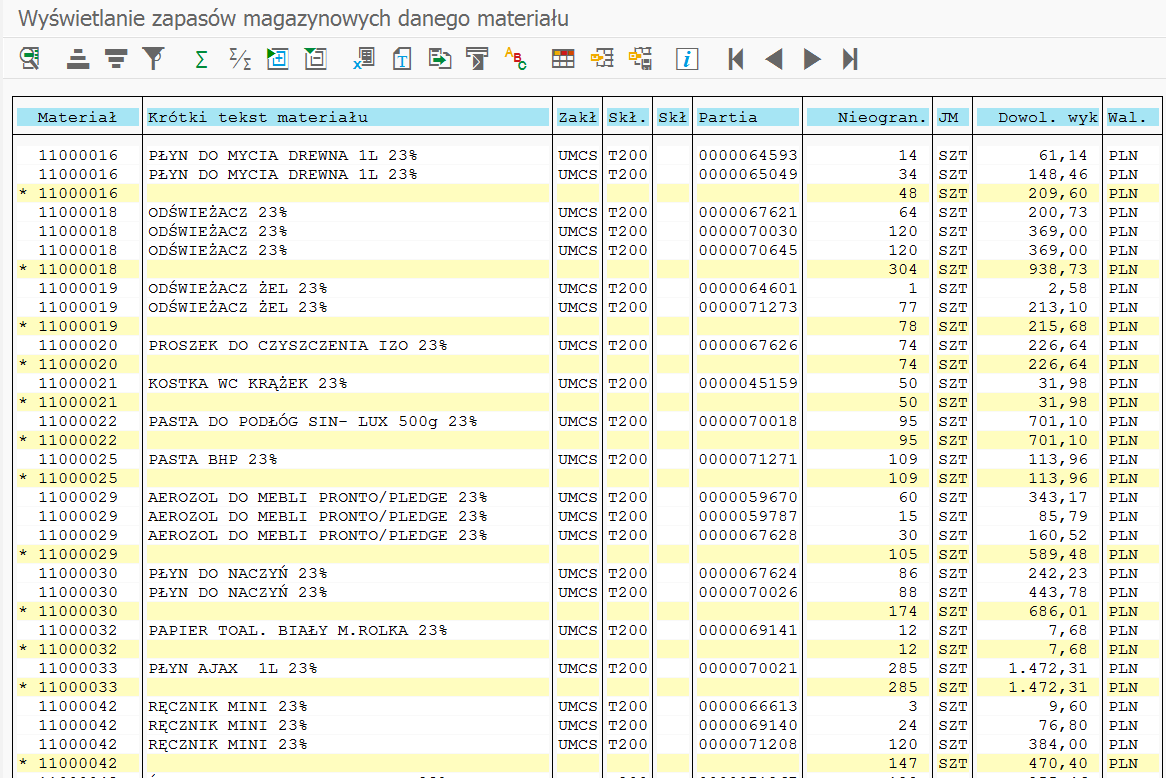 Obsługa inwentaryzacji okresowej w UMCSPrzetwarzanie pakietowe – utworzenie dokumentów inwentaryzacyjnych Transakcja Tworzenie dokumentów inwentaryzacyjnych służy do tworzenia dokumentów inwentaryzacyjnych dla wybranych materiałów.Krok 1 – Wprowadzenie warunków wyboru zapasów do dokumentów inwentaryzacyjnych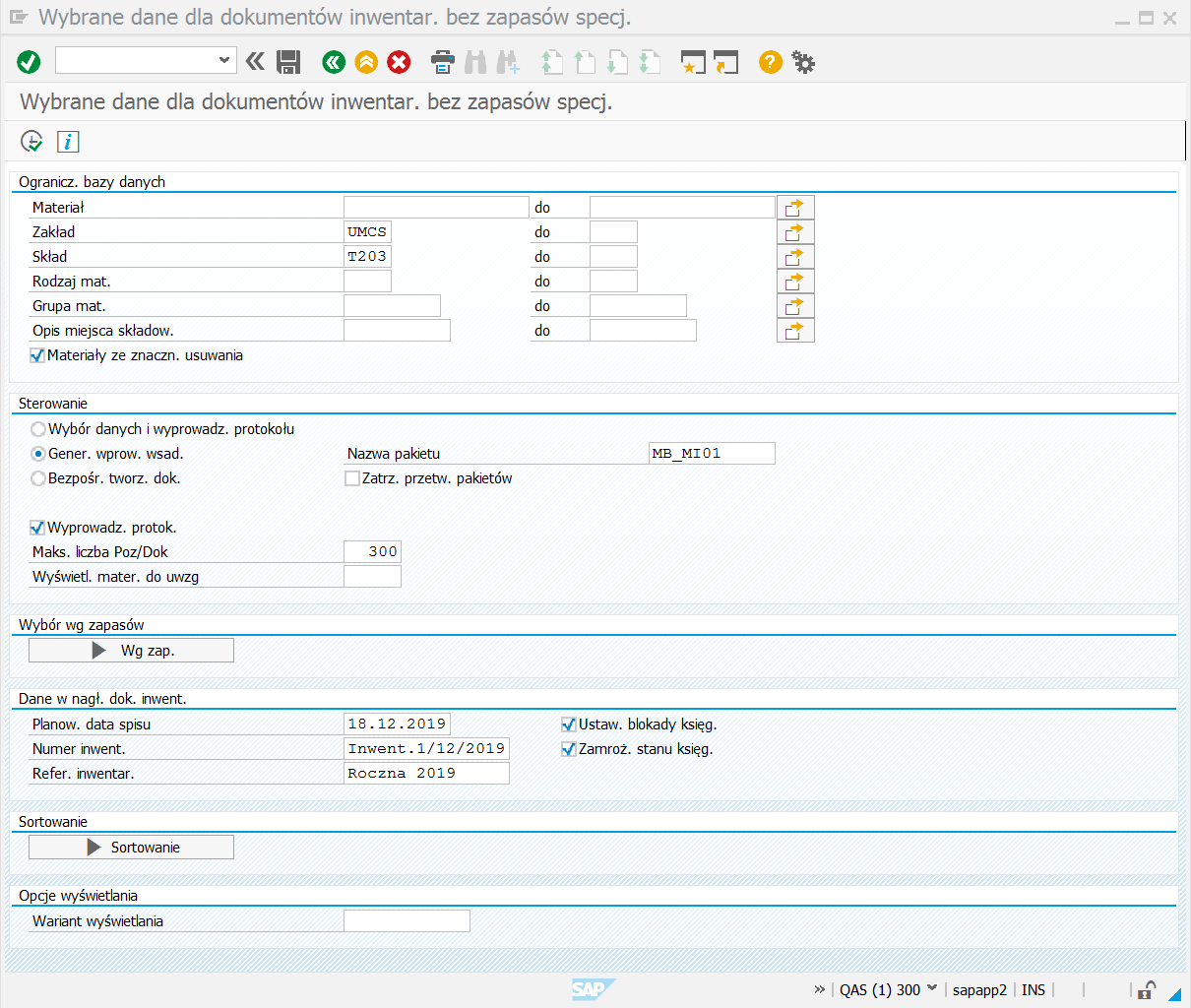 Rysunek1:  Okno ”Wybór danych do inwentaryzacji”Uzupełnij wartości w następujących polach obowiązkowych w sekcji „Ograniczenie bazy danych”:Uzupełnij wartości w następujących polach obowiązkowych w sekcji „Sterowanie”:Uzupełnij wartości w następujących polach obowiązkowych w sekcji „Dane w nagłówku dok. inwent”:Po wprowadzeniu danych naciśnij przycisk . Ukaże się ekran: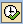 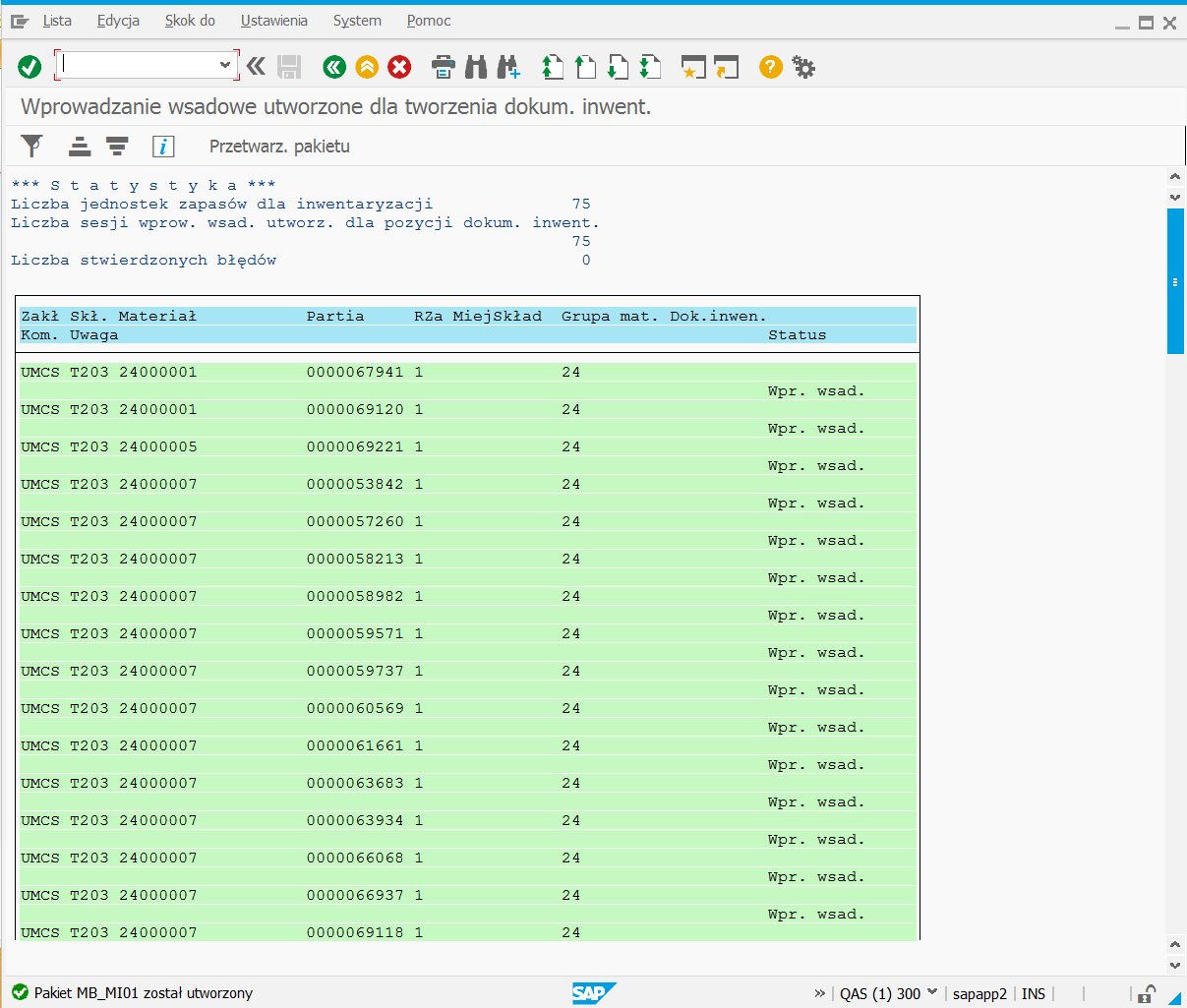 Rysunek 2:  Okno ”Wprowadzanie wsadowe  dla tworzenia dokumentu inwentaryzacyjnego”Wyświetlone zostają podstawowe informacje o materiałach, które podlegają przetwarzaniu pakietowemu.Po sprawdzeniu, że dane zostały wybrane prawidłowo należy nacisnąć klawisz „Przetwarz. pakietu”, wtedy ukaże się ekran: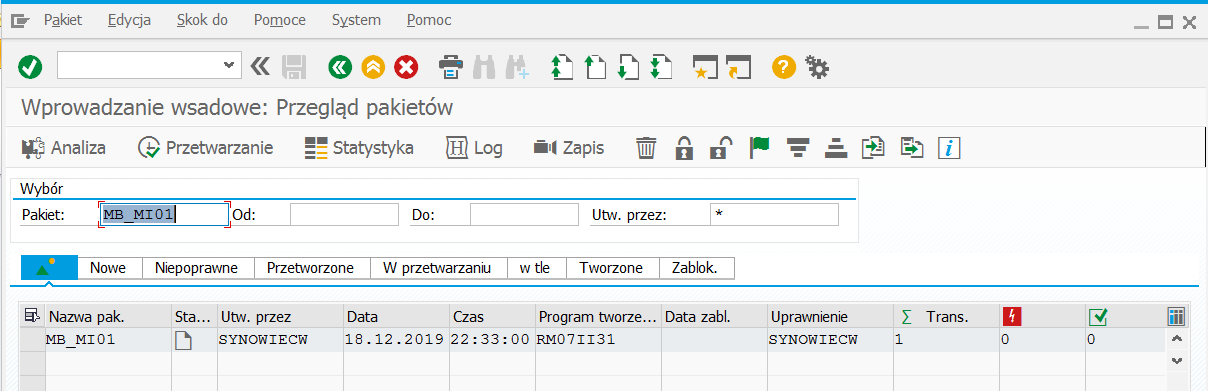 Rysunek 3:  Okno ”Wprowadzanie wsadowe. Przegląd pakietów”Wyświetlany ekran umożliwia analizę pakietu, jego usunięcie lub przetworzenie. Na tym etapie nie powstają jeszcze dokumenty inwentaryzacyjne. Dokumenty inwentaryzacyjne powstaną dopiero po przetworzeniu pakietu. W tym celu trzeba wybrać pakiet w odpowiednim wierszu i nacisnąć klawisz „Przetwarzanie”.  Pojawi się ekran: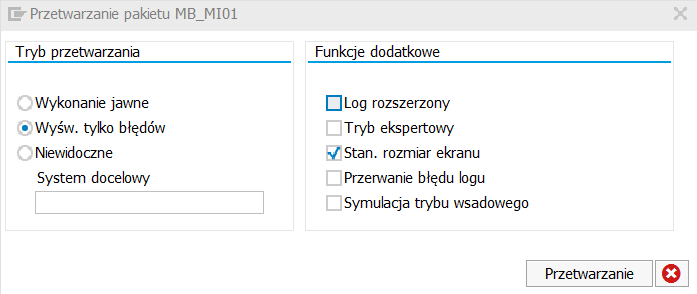 Rysunek 4:  Okno ”Przetwarzanie pakietu MB_MI01”na którym należy wybrać radiobuton „Wyśw. tylko błędów” i ustawić checkbox „Stan. rozmiar ekranu”. Następnie należy przycisnąć klawisz „Przetwarzanie”. System utworzy dokumenty inwentaryzacyjne dla wybranego składu. Gdy proces tworzenia dokumentów zostanie zakończony ukaże się ekran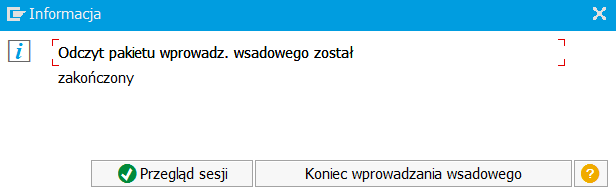 Rysunek 5:  Okno ”Informacja”Jeżeli chcemy sprawdzić, czy istnieją jeszcze pakiety do przetworzenia naciskamy klawisz „Przegląd sesji” i czynności opisane powyżej powtarzamy dla następnego pakietu lub wychodzimy z transakcji. Jeżeli chcemy zakończyć przetwarzanie, bez przeglądania pakietów, naciskamy klawisz „Koniec wprowadzania wsadowego”.Krok 2 – Wyświetlenie utworzonych dokumentów inwentaryzacyjnych.Transakcja Wyświetlanie dokumentów inwentaryzacyjnych służy do przeglądania zawartości utworzonych dokumentów inwentaryzacyjnych.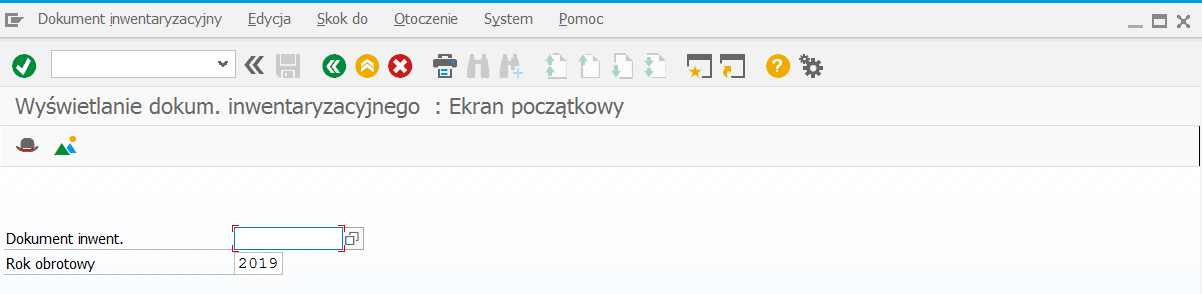 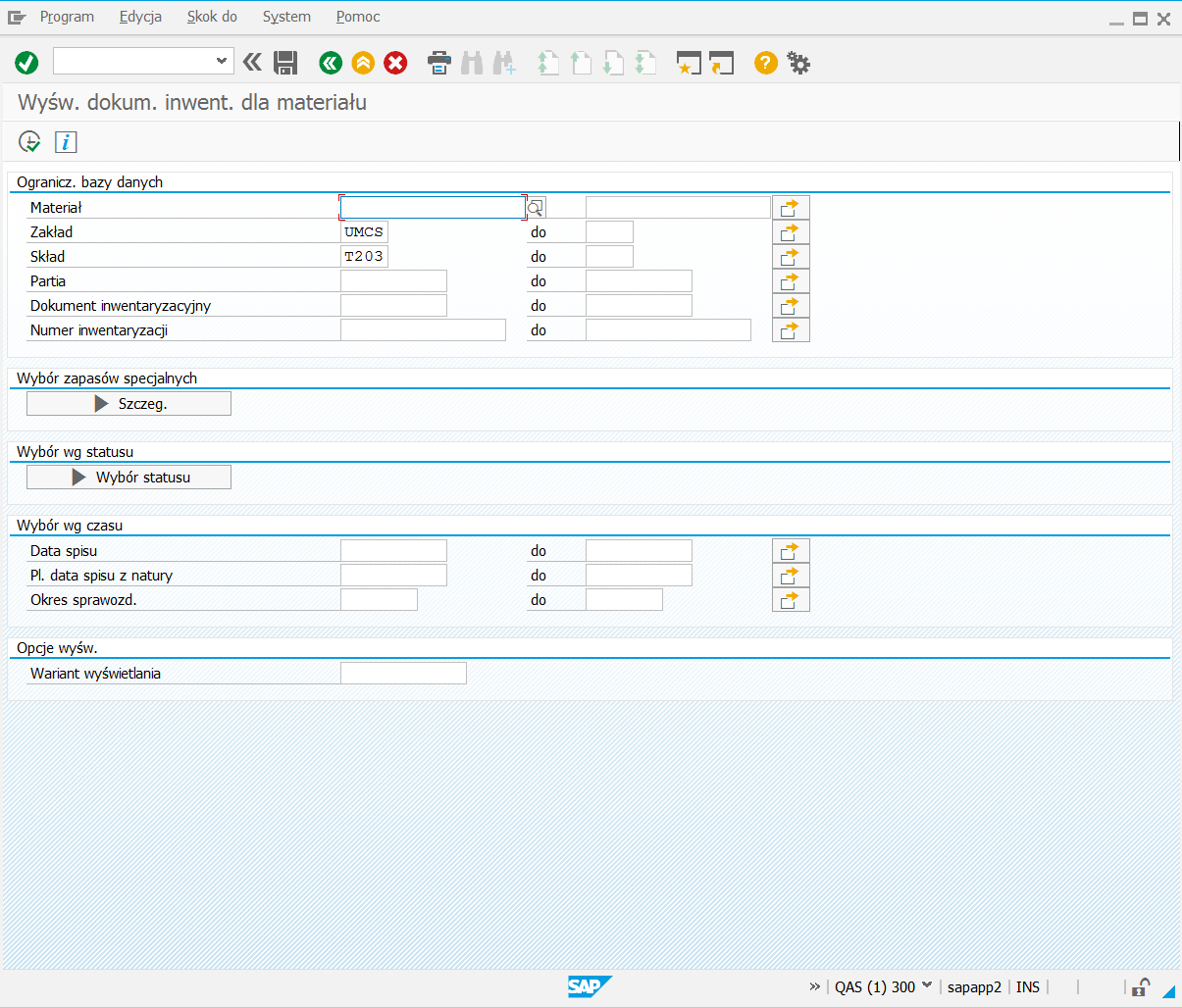 Rysunek 6:  Okno ”Wyświetlanie dokumentów inwentaryzacyjnych dla materiału”Uzupełnij wartości w następujących polach:Naciśnij przycisk kontynuacji   a następnie, po uzupełnieniu parametrów wyszukiwania, naciskamy przycisk „Wykonanie”   (F8).Na ekranie pojawi się okno (Rysunek 7: Okno „Nr materiału”) z listą materiałów spełniających podane kryteria wyszukiwania.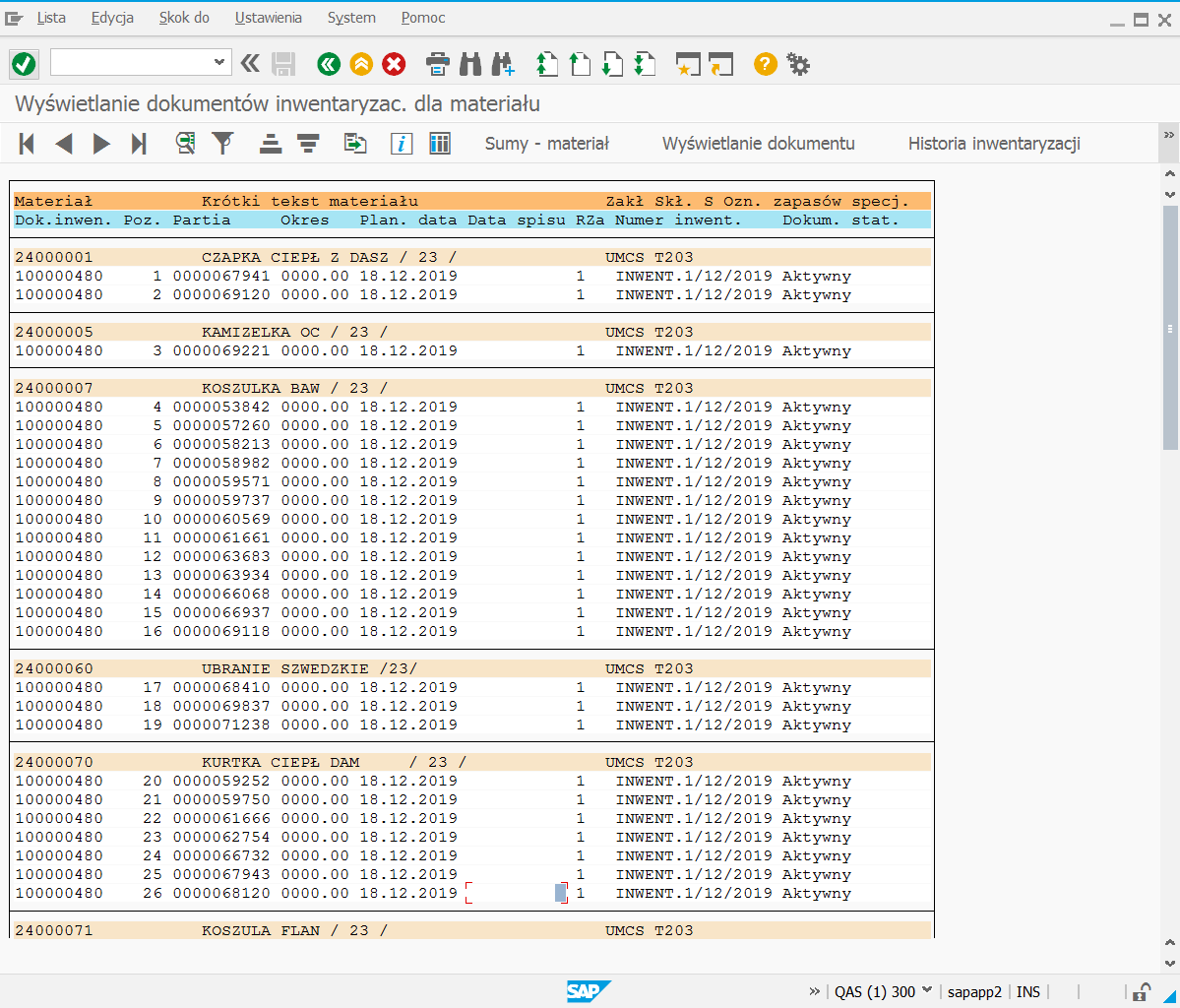 Rysunek 7:  Okno ”Wyświetlenie dokumentów inwentaryzacyjnych dla materiału”Klawisze przewijania pozwalają na przewijanie skokowe , suwak znajdujący się z prawej strony ekranu  pozwala przesuwać informację w kierunku góra-dół.Przygotowanie arkuszy spisowych Transakcja Tworzenie inwentaryzacji służy do utworzenia inwentaryzacyjnych arkuszy spisowych. Arkusze inwentaryzacyjne zawierają wszystkie materiały spełniające zadane warunki wyszukiwania. Krok 1 – Tworzenie arkuszy spisowych.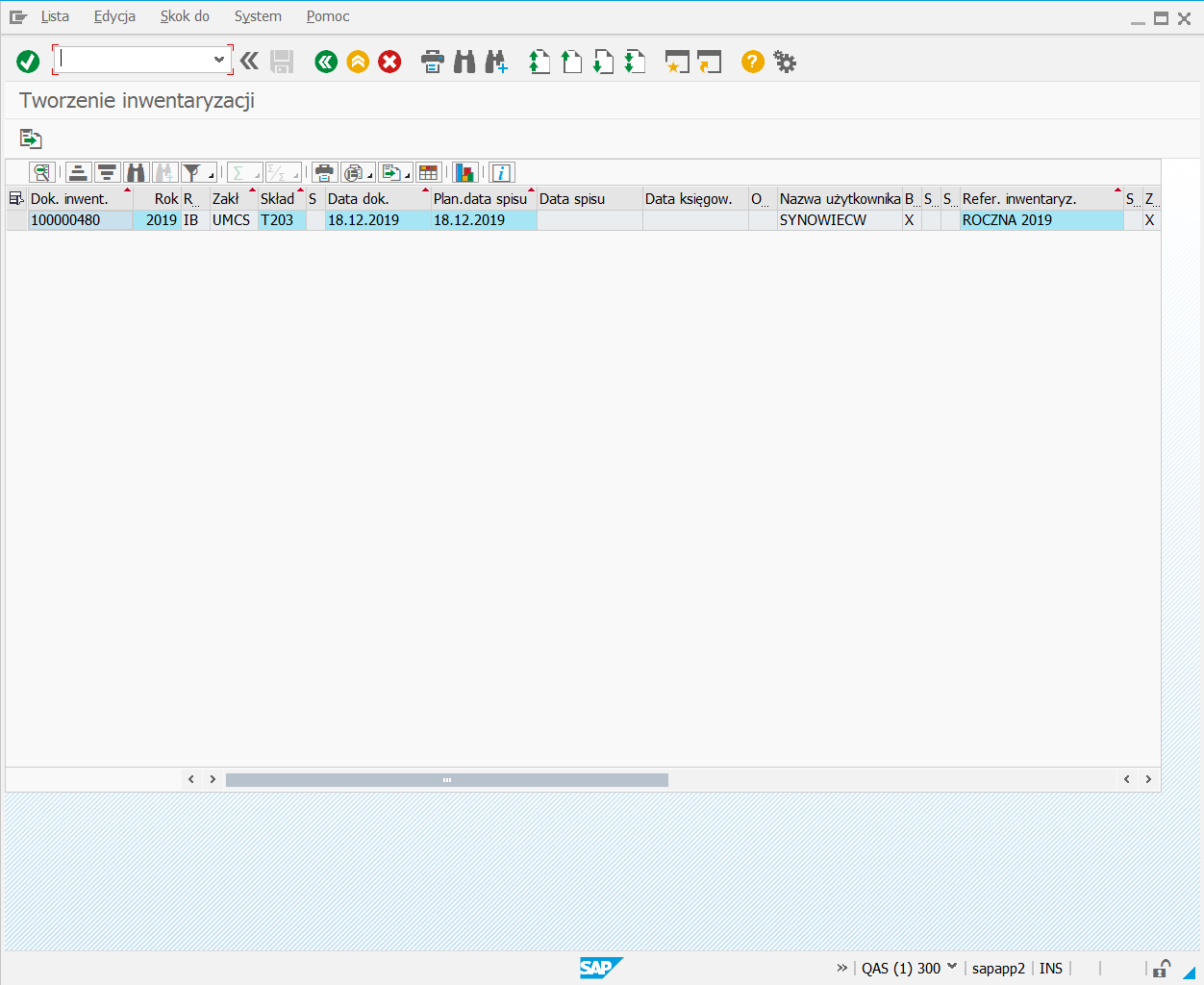 Rysunek 8:  Okno ”Tworzenie inwentaryzacji”Na ekranie z rysunku powyżej zaznacz wiersz z dokumentem inwentaryzacyjnym.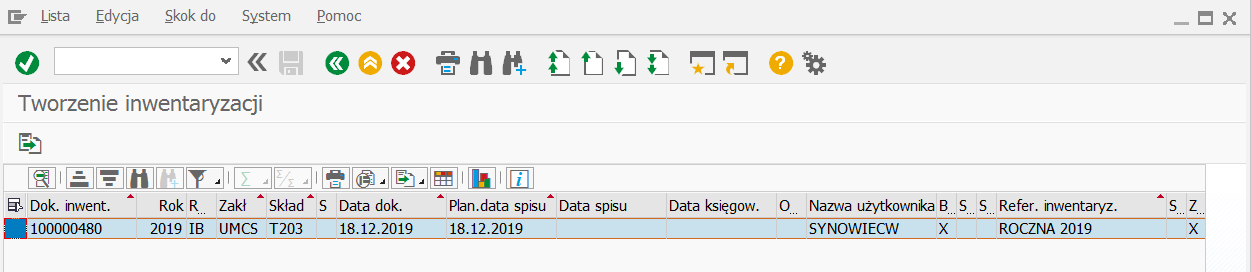 Rysunek 9:  Okno ”Tworzenie inwentaryzacji”Po wybraniu wiersza i naciśnięciu klawisza  ukaże się ekran zawierający informację o materiałach wybranych do inwentaryzacji.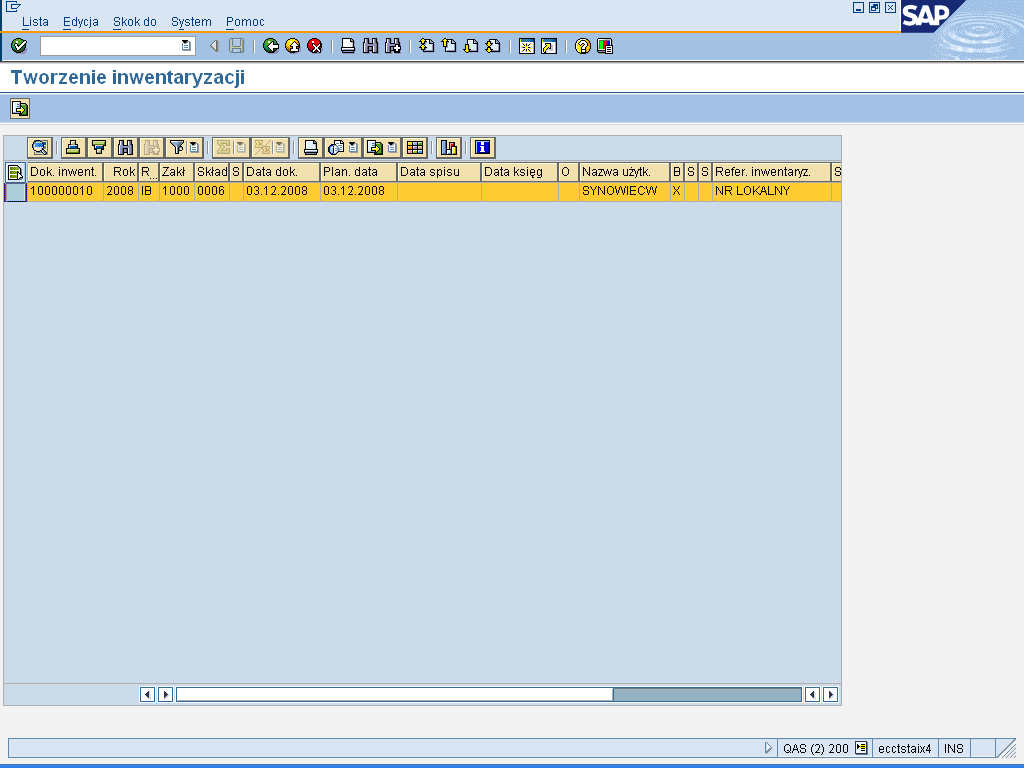 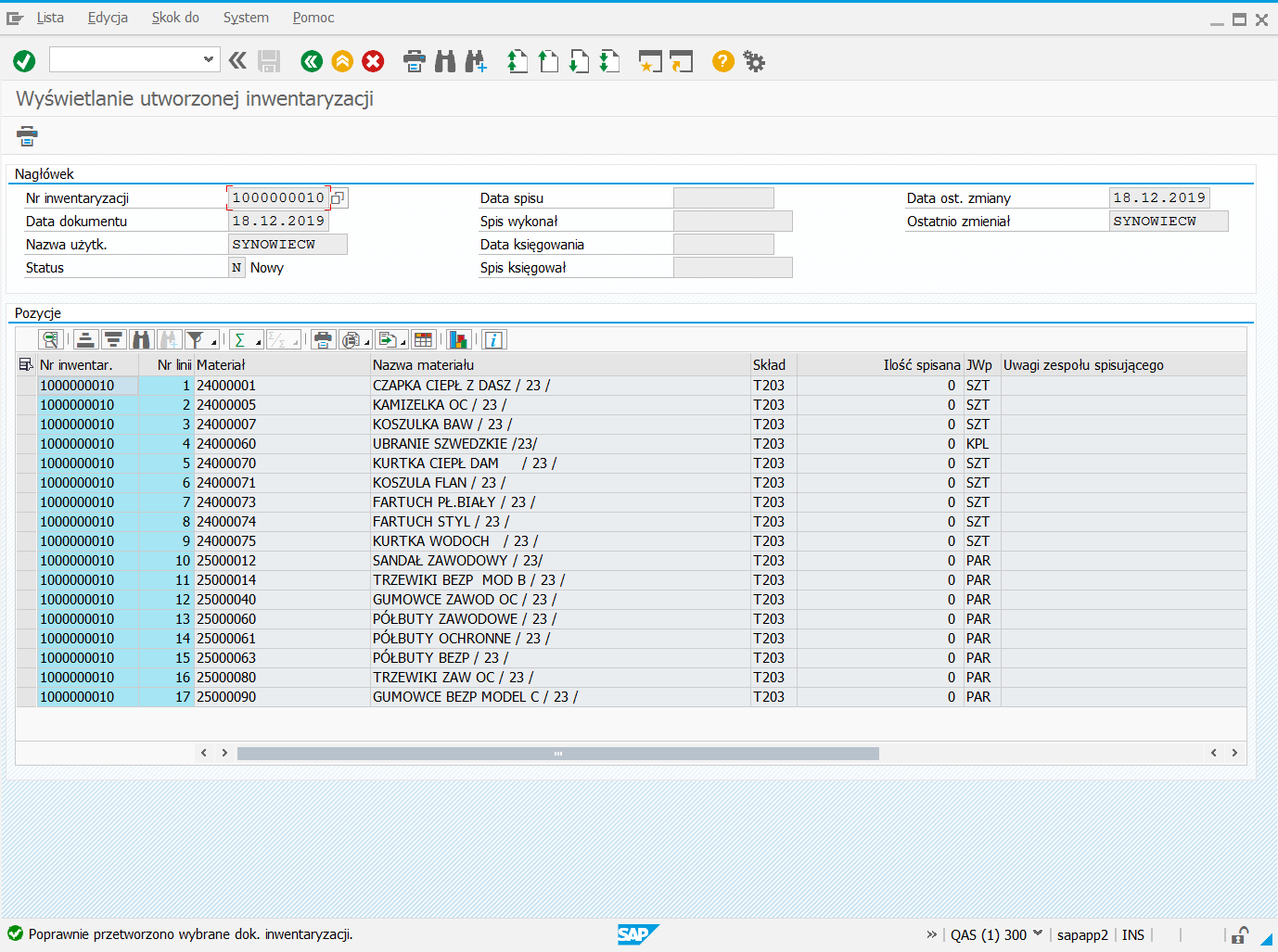 Rysunek 10:  Okno ”Wyświetlenie utworzonej inwentaryzacji ZUS”Po naciśnięciu klawisza „Wydruk inwentaryzacji”  (F8) ukaże się okno: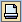 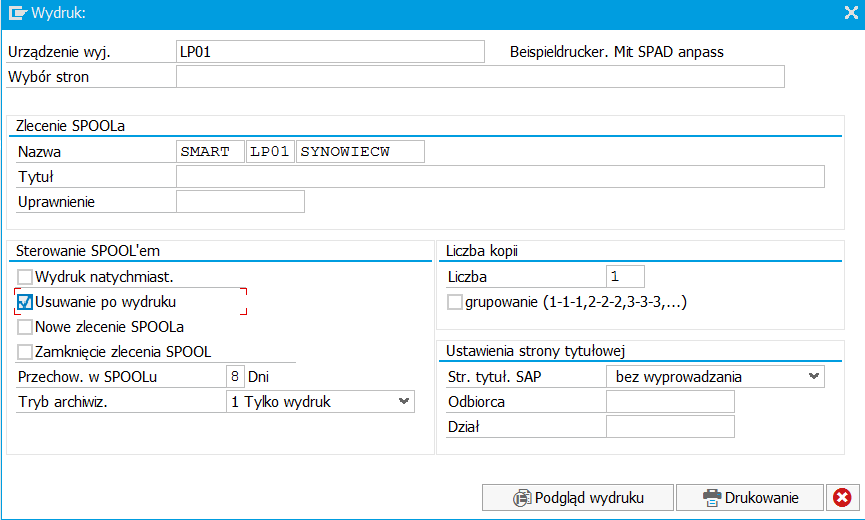 Rysunek 11:  Okno ”Wydruk”Po naciśnięciu klawisza „Podgląd wydruku” można zobaczyć wstępną wersję przyszłego arkusza spisowego (bez jeszcze niezarejestrowanych danych o komisji spisowej i osobach odpowiedzialnych materialnie za magazyn).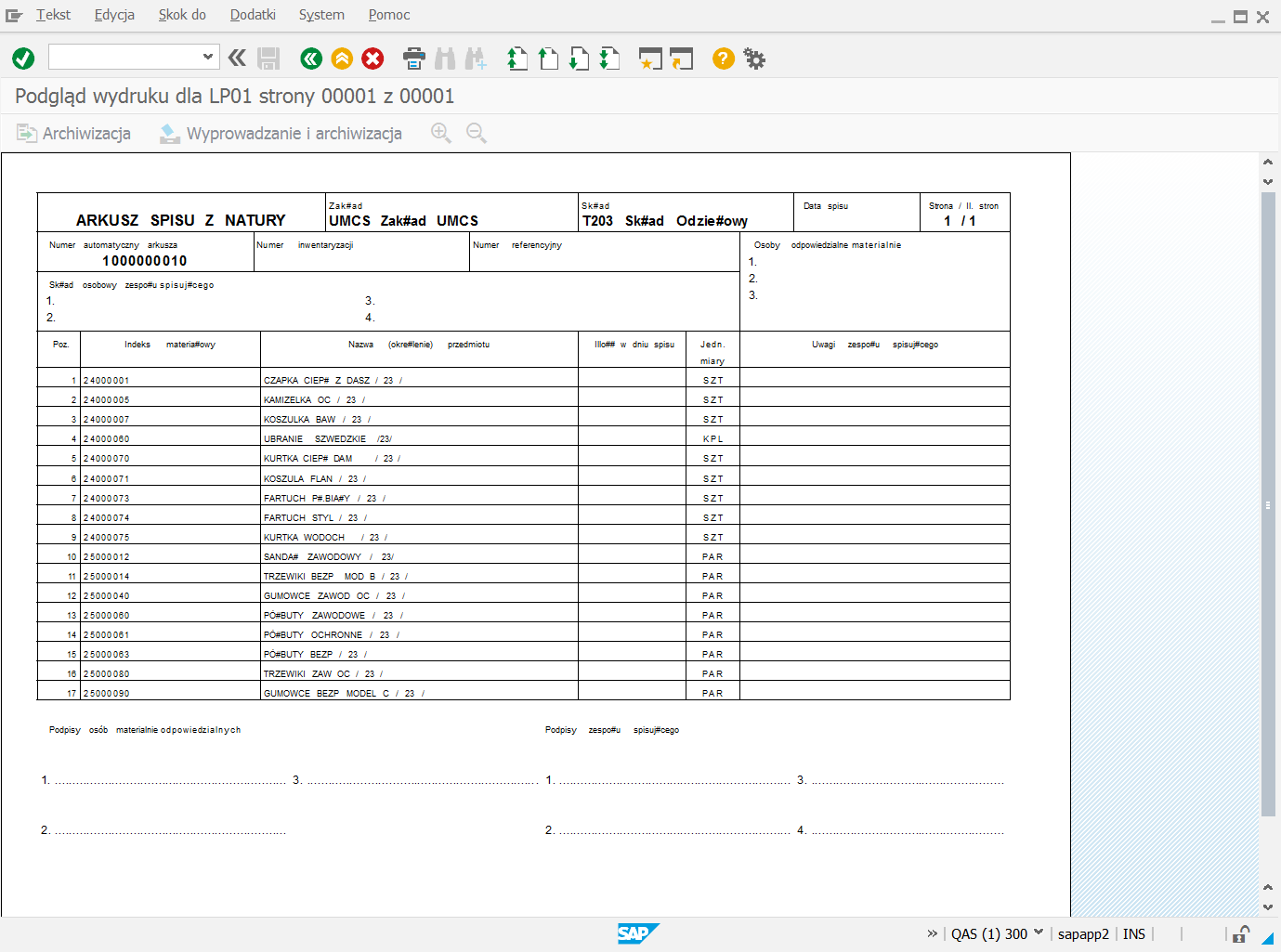 Rysunek 12:  Okno ”Wstępny wydruk arkusza spisowego”Po wyjściu z opcji „podgląd wydruku” status inwentaryzacji zmienia się z „N” na „W” –Wydrukowany.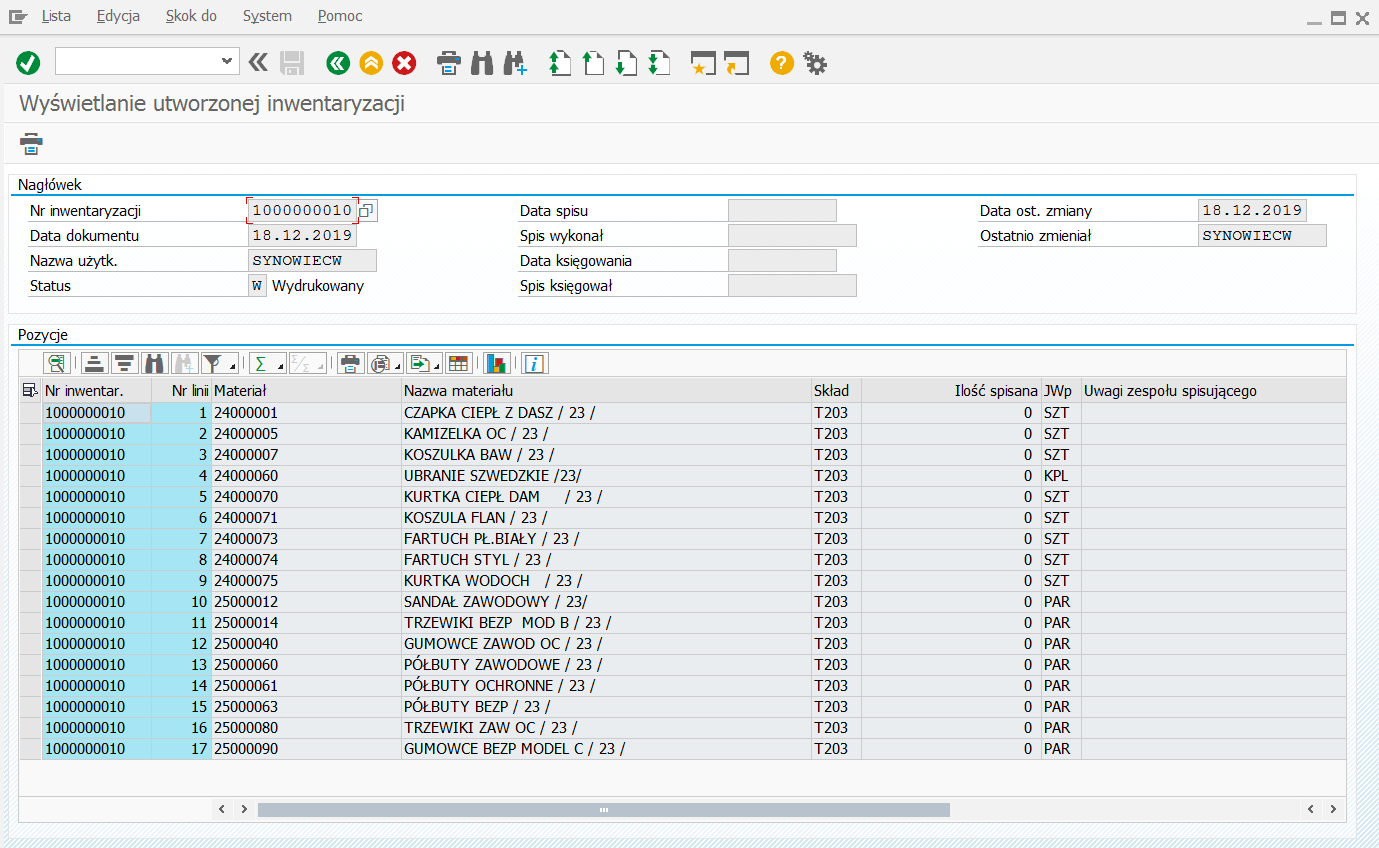 Rysunek 13:  Okno ”Status inwentaryzacji”Przeprowadzenie inwentaryzacji Transakcja Obsługa inwentaryzacji służy do:Wprowadzenia wszystkich istotnych danych do arkuszy spisowych o Zespole spisowym i osobach odpowiedzialnych za magazyn. Wydrukowania opracowanych w powyższy sposób arkuszy spisowych.Zarejestrowania wyników spisu inwentaryzacyjnego.Wydrukowania symulacji przed zaksięgowaniem dokumentu różnic w przypadku występowania tych różnic. Zaksięgowania wyników inwentaryzacji. Wydrukowania końcowego dokumentu rozliczenia inwentaryzacji po zaksięgowaniu różnic lub ich braku (do pliku PDF). Krok 1 – Uzupełnianie informacji we wstępnie przygotowanym arkuszu spisowym.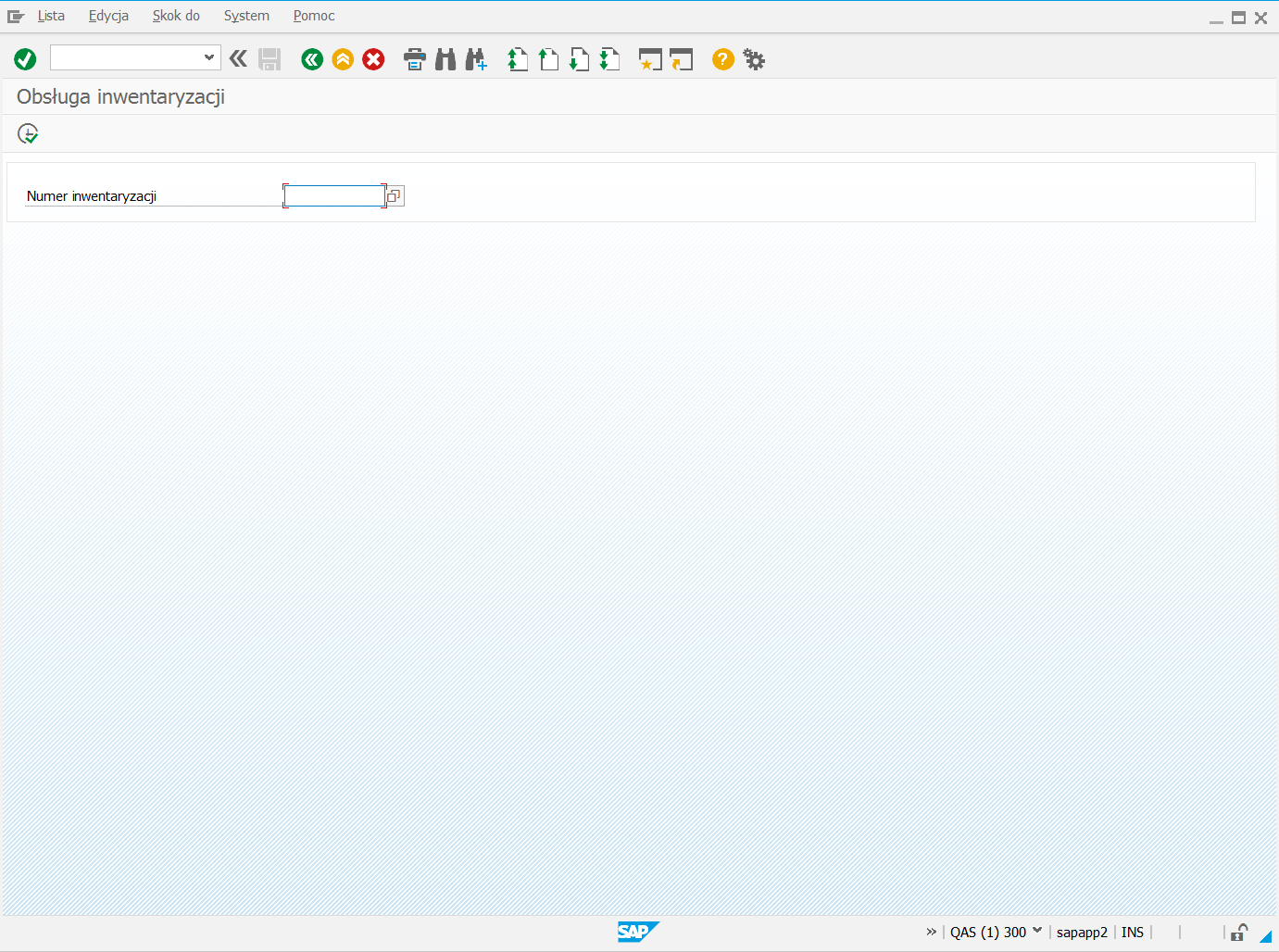 Rysunek 14:  Okno ”Obsługa inwentaryzacji”Kliknij w zaznaczone pole, ukaże się lista aktywnych inwentaryzacji: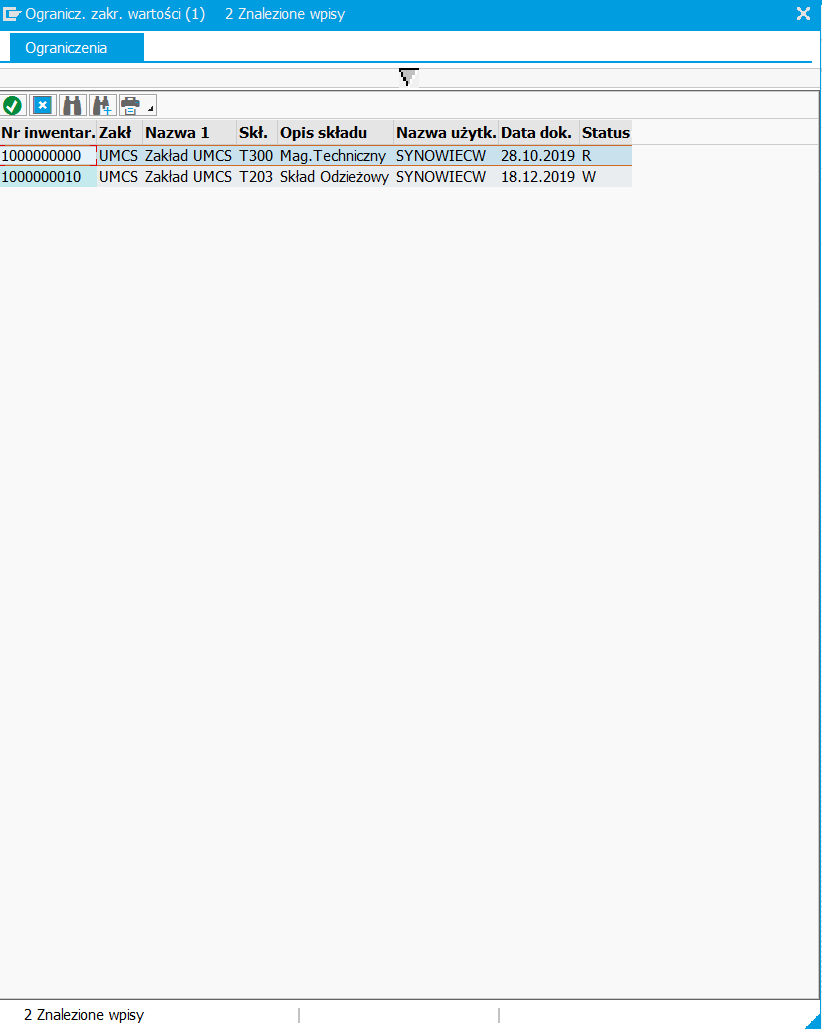 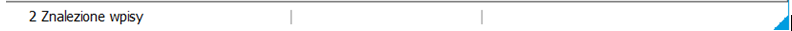 Rysunek 15:  Okno ”Lista wystąpień inwentaryzacji”Zaznacz wybraną inwentaryzację i potwierdź wybór naciskając klawisz enter (lub ).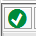 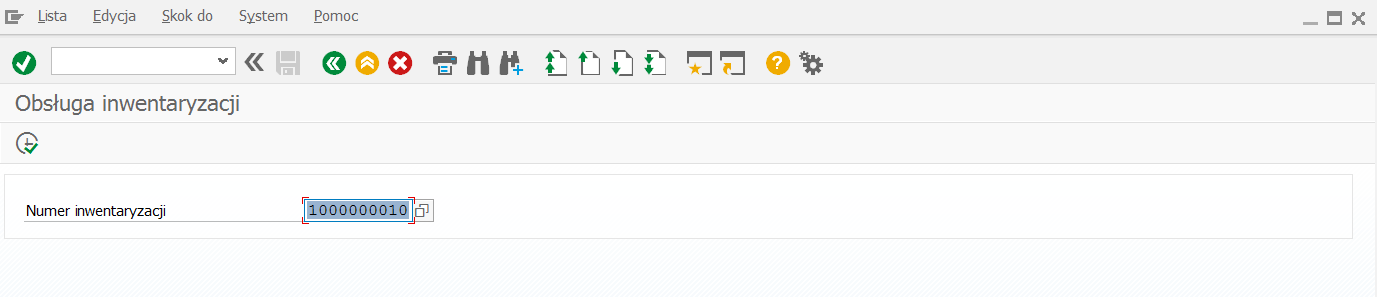 Rysunek 16:  Okno ”Obsługa inwentaryzacji”Naciśnij przycisk wykonania   (F8). Ukaże się ekran: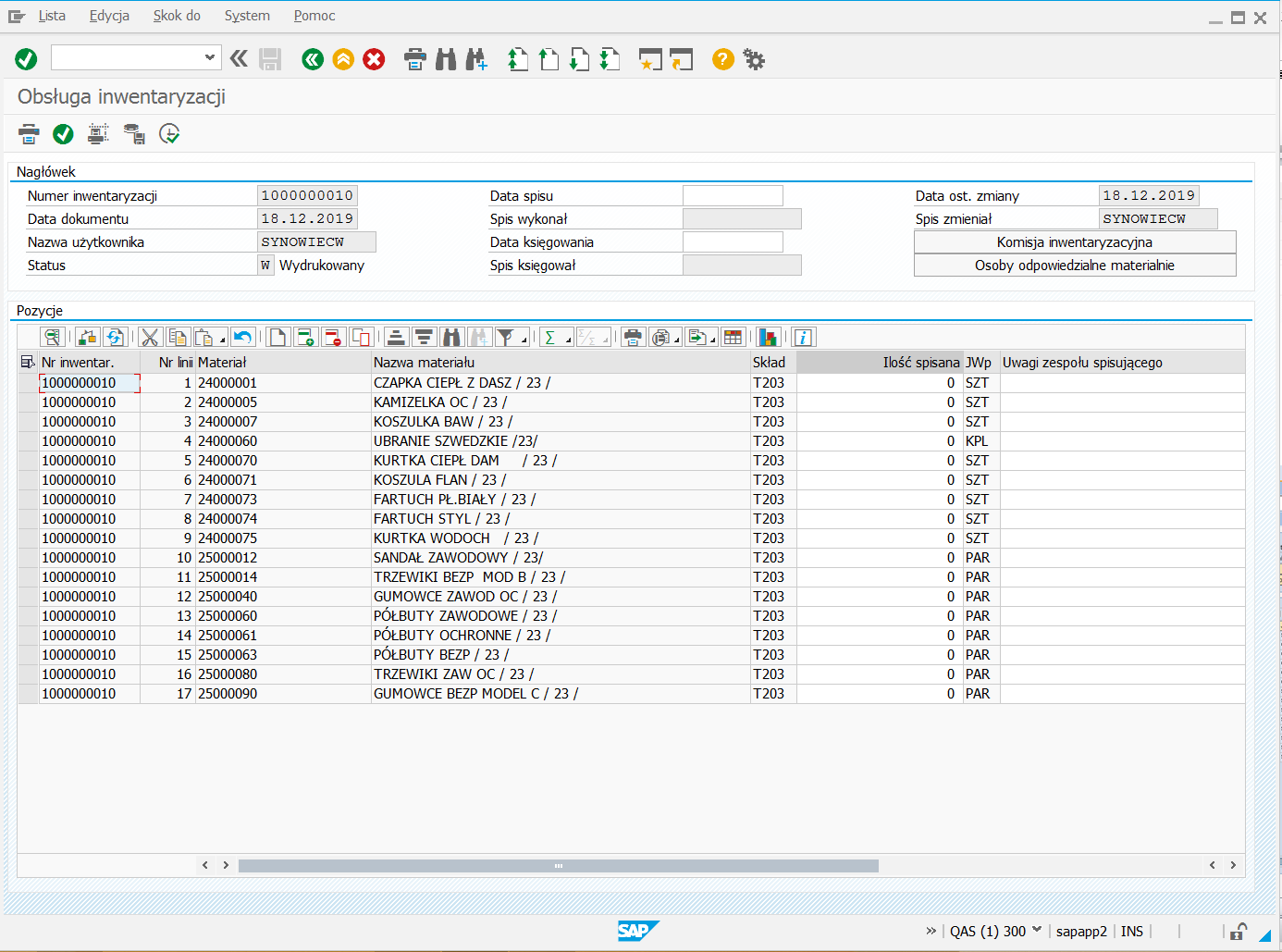 Rysunek 17:  Okno ”Obsługa inwentaryzacji”Naciśnij przycisk opisany jako „Komisja inwentaryzacyjna”. Ukaże się ekran na którym można wprowadzić dane o pracownikach z komisji spisowej.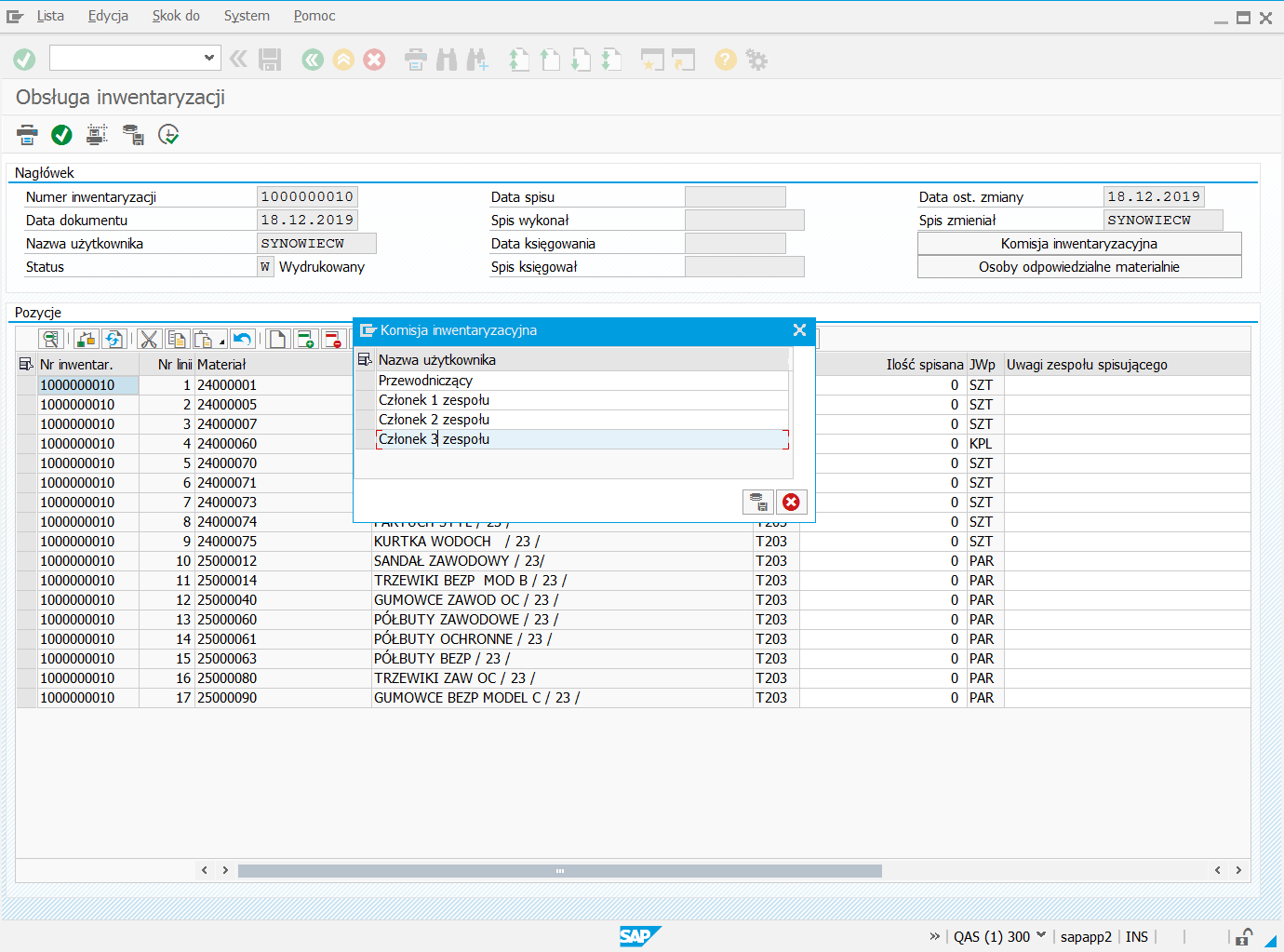 Rysunek 18:  Okno ”Komisja inwentaryzacyjna”Zapamiętaj dane  i wyjdź . Ukaże się ekran z rysunku 19, na którym wybierz klawisz opisany „Osoby odpowiedzialne materialnie”. 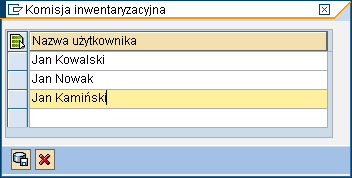 Ukaże się ekran: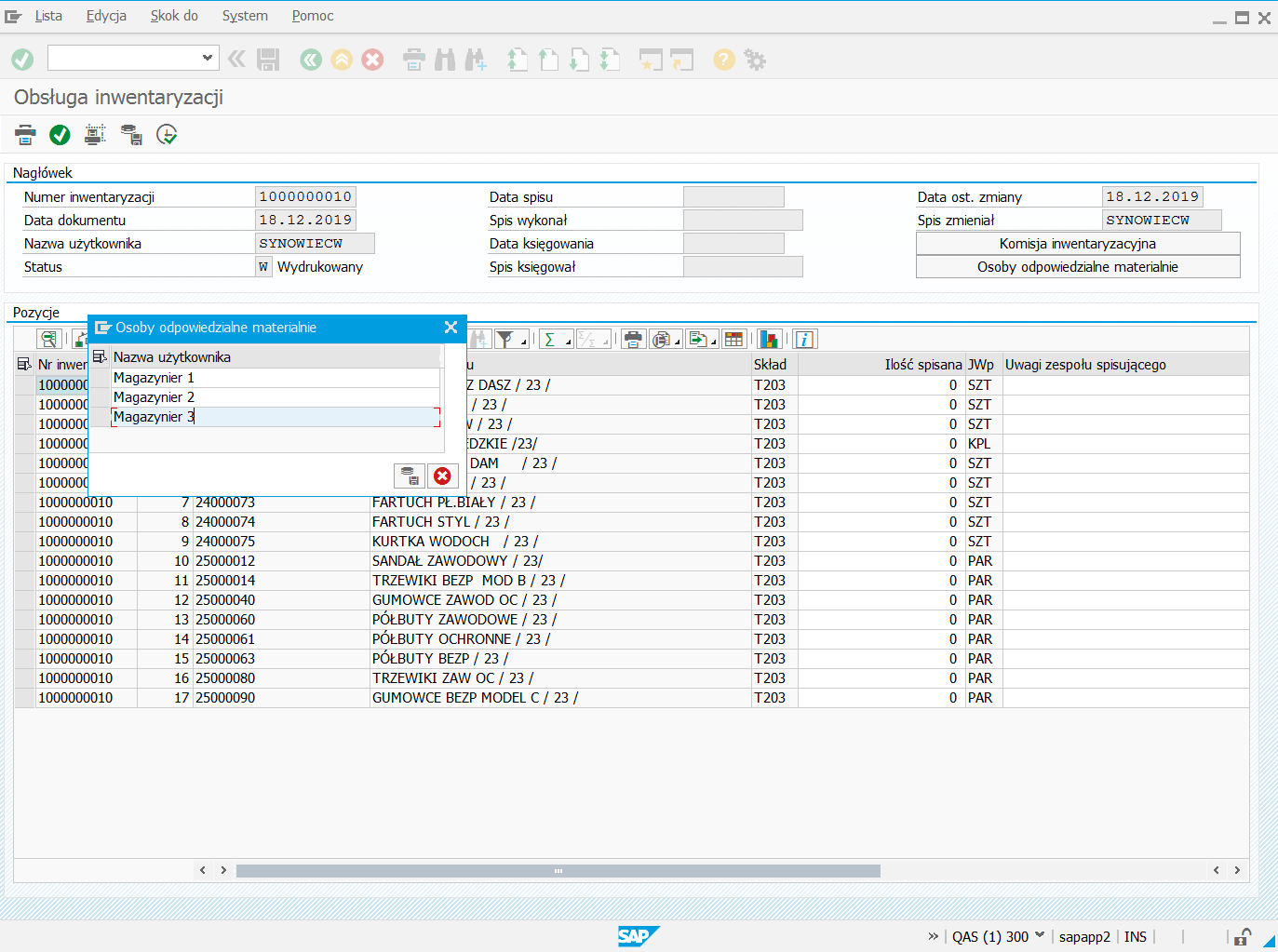 Rysunek 19:  Okno ”Osoby odpowiedzialne materialnie”Zapamiętaj dane  i wyjdź . Uzupełnij datę w polu „Data spisu”.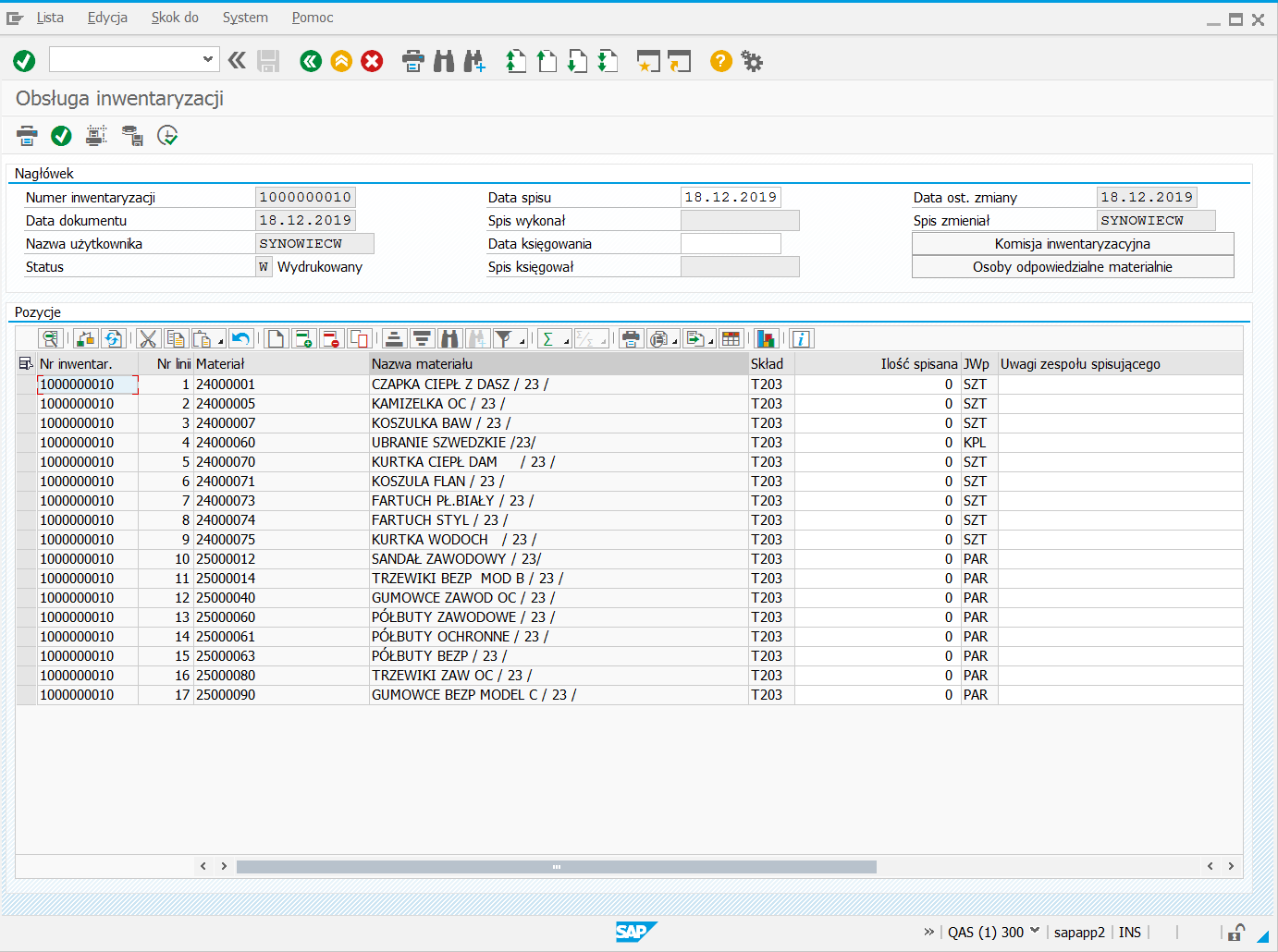 Rysunek 20:  Okno ”Obsługa inwentaryzacji” - data spisuKrok 2 – Wydrukowanie arkuszy spisowych.W celu wydrukowania arkuszy przyciśnij klawisz „Wydruk inwentaryzacji”.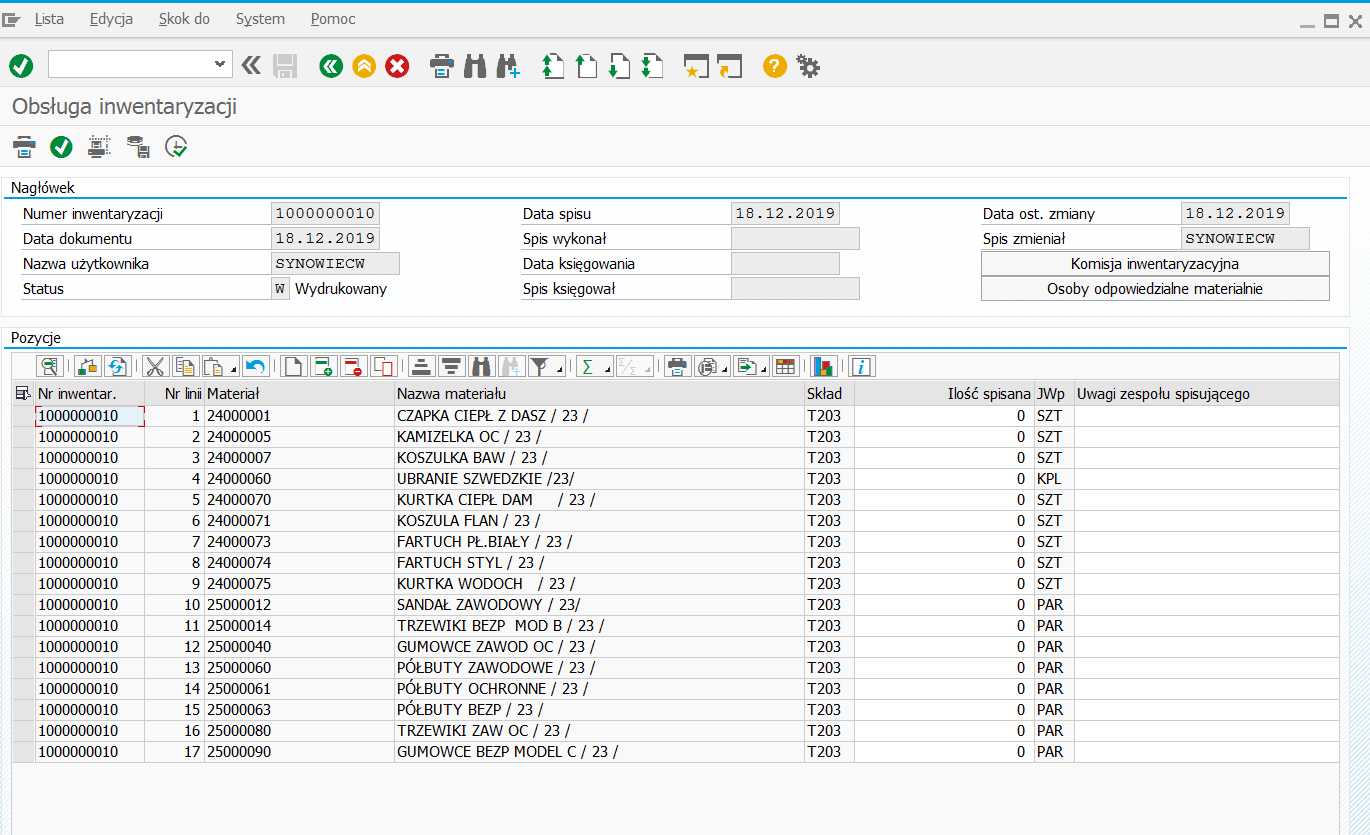 Rysunek 21:  Okno ”Obsługa inwentaryzacji” - lokalizacja ikony ‘Wydruk inwentaryzacji’Ukaże się ekran: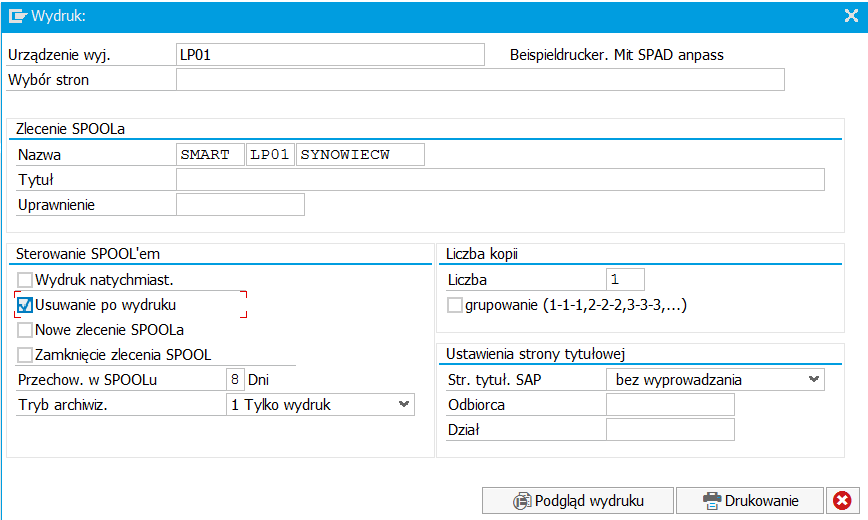 Rysunek 22: Okno "Wydruk"Po naciśnięciu klawisza „Podgląd wydruku” ukaże się ekran: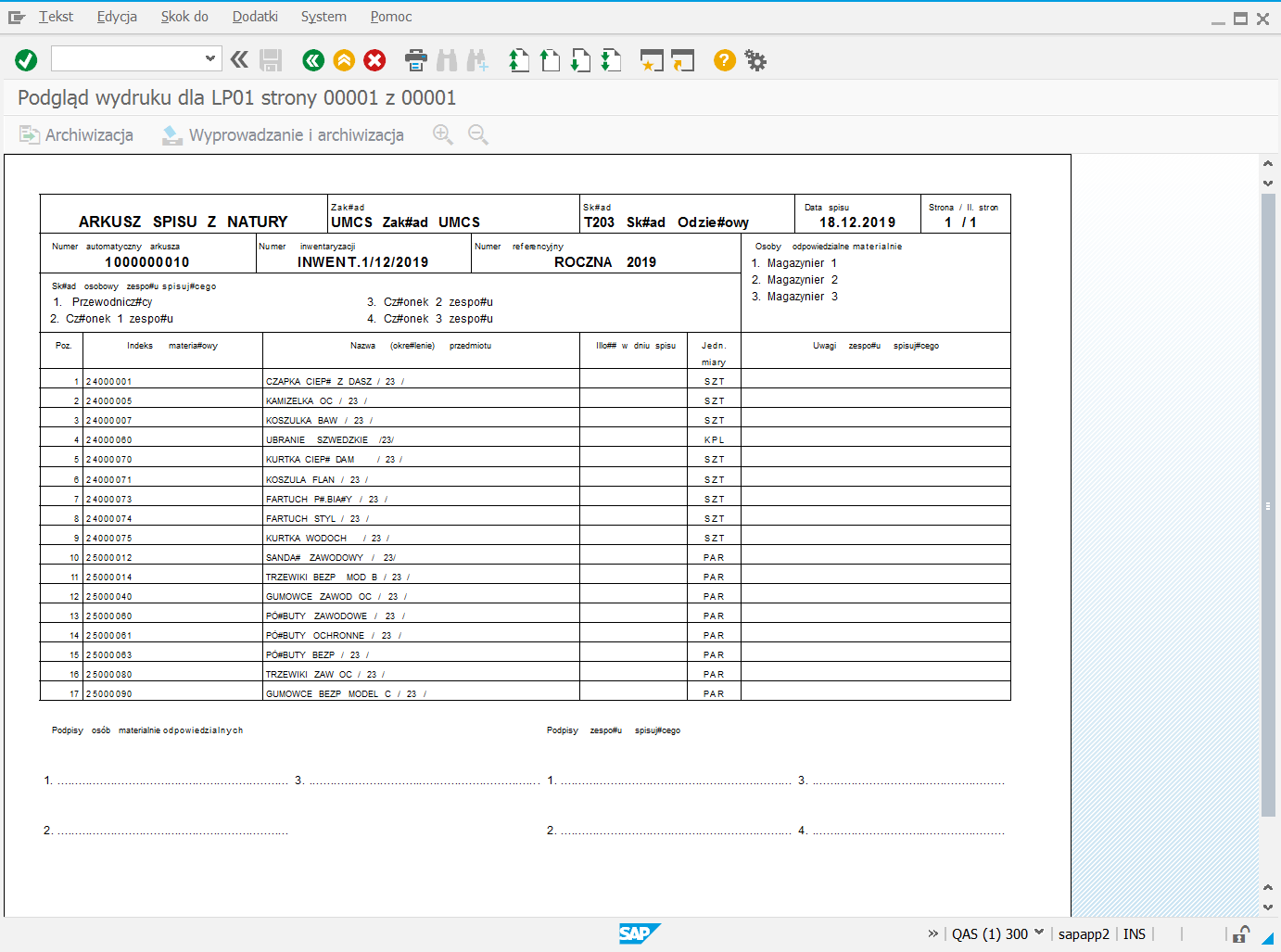 Rysunek 23:  Okno ”Arkusz spisu z natury”Po naciśnięciu klawisza oznaczonego ikoną drukarki rozpocznie się proces drukowania.Krok 3 – Zarejestrowanie wyników spisu na podstawie arkuszy spisowych.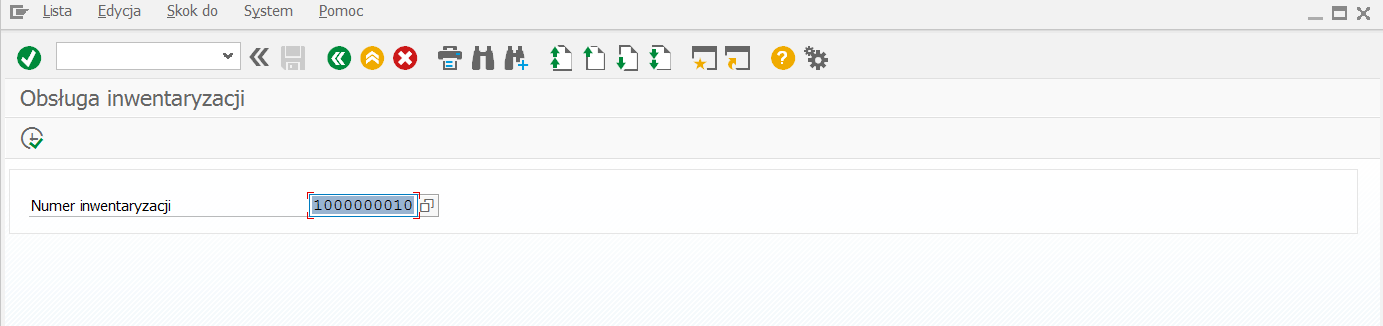 Naciśnij przycisk wykonania   (F8). Ukaże się ekran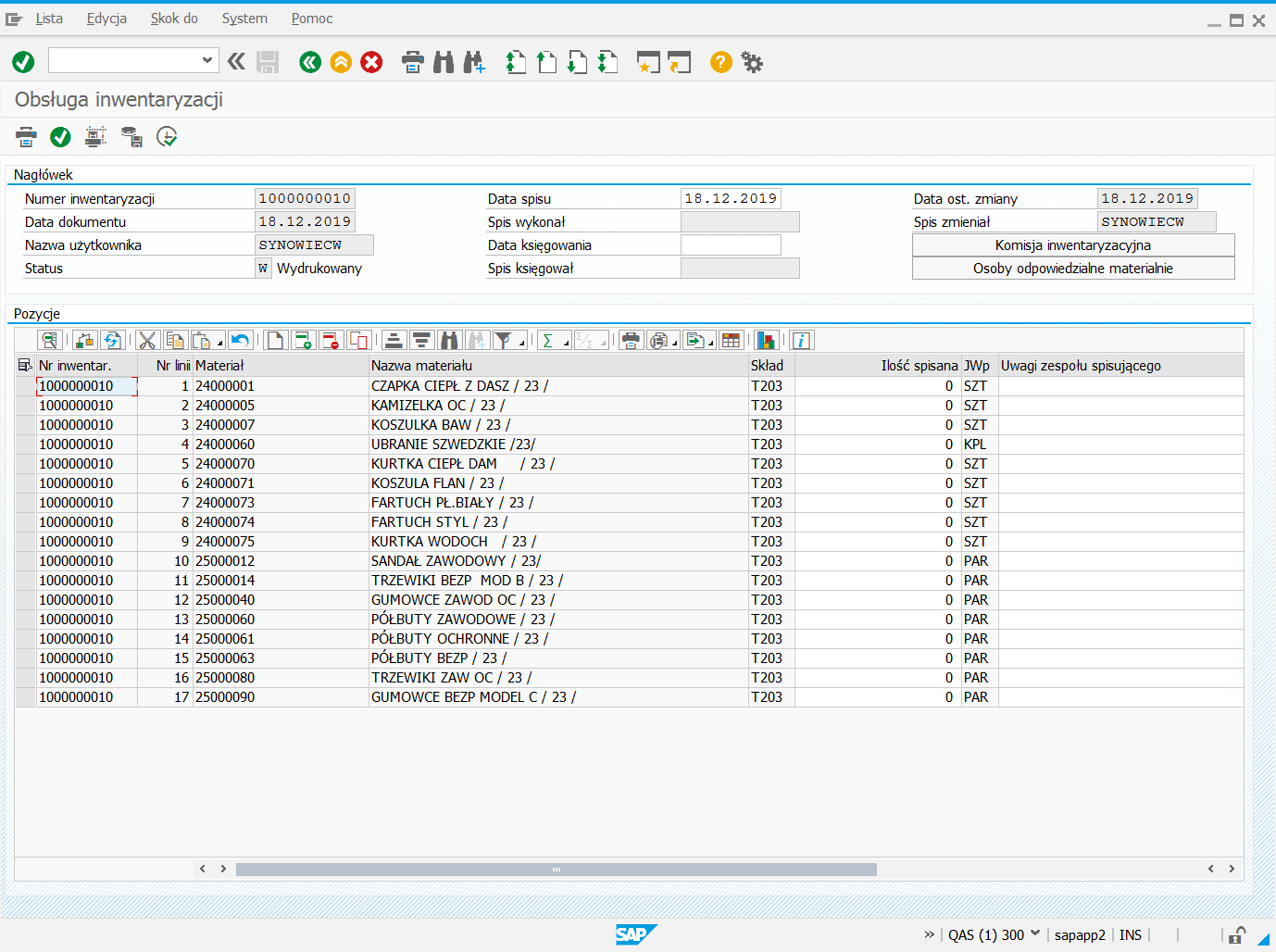 Rysunek 24:  Okno ”Rejestracja spisu z natury”Dane z arkuszy wpisujemy w kolumnie „Ilość spisana”. Uwagi z arkuszy w kolumnie „Uwagi zespołu spisującego”. Czynność ta jest możliwa przy statusie inwentaryzacji „W”Zapamiętaj wprowadzone dane .Po dokonaniu zapisu zmian zatwierdzamy spis naciskając klawisz  umieszczony w pasku – inwentaryzacja zmieni status z „W” na „S”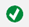 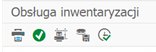 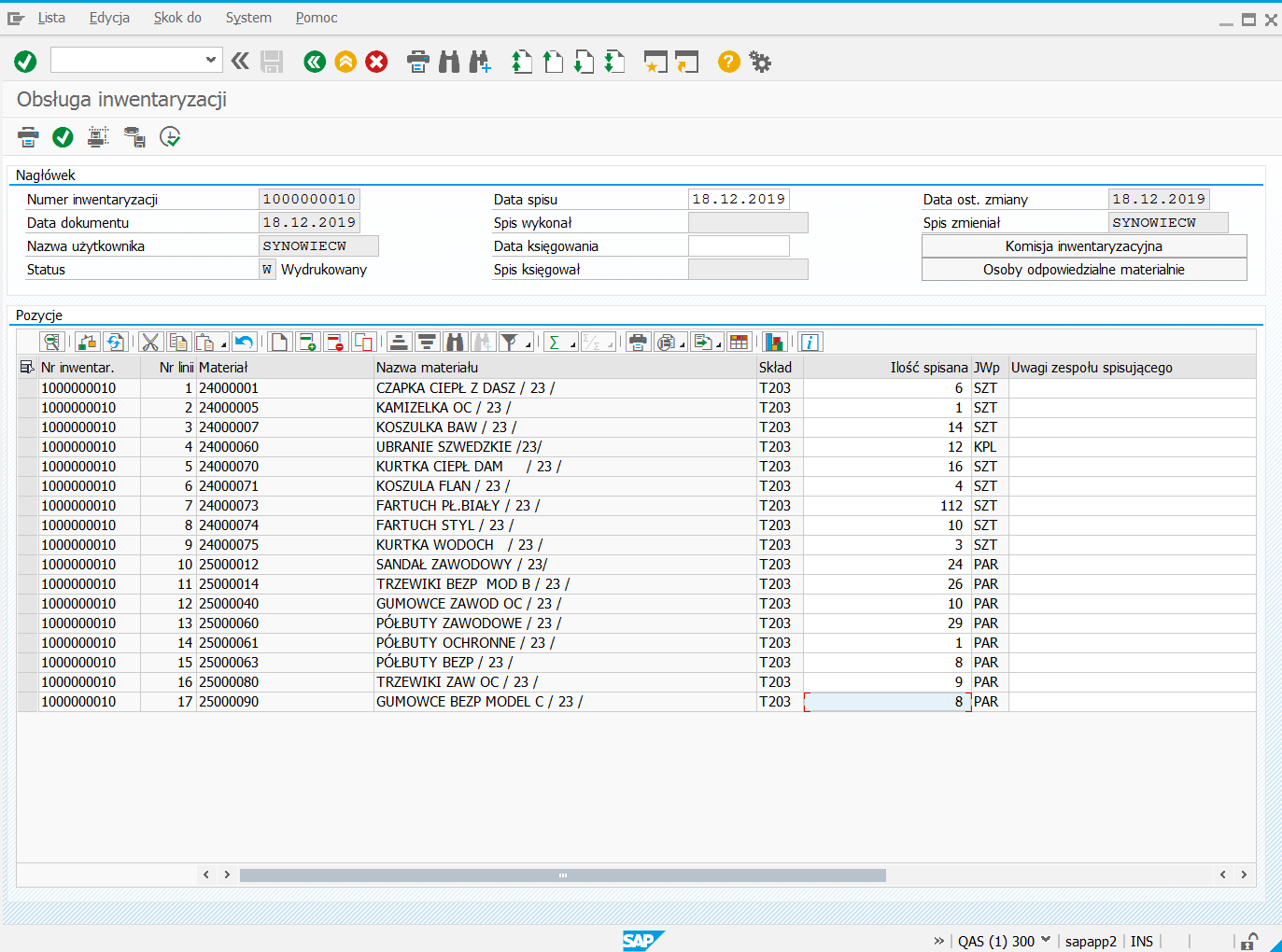 Rysunek 25: Okno ”Rejestracja spisu z natury"Po zatwierdzeniu zmienia się status dokumentu.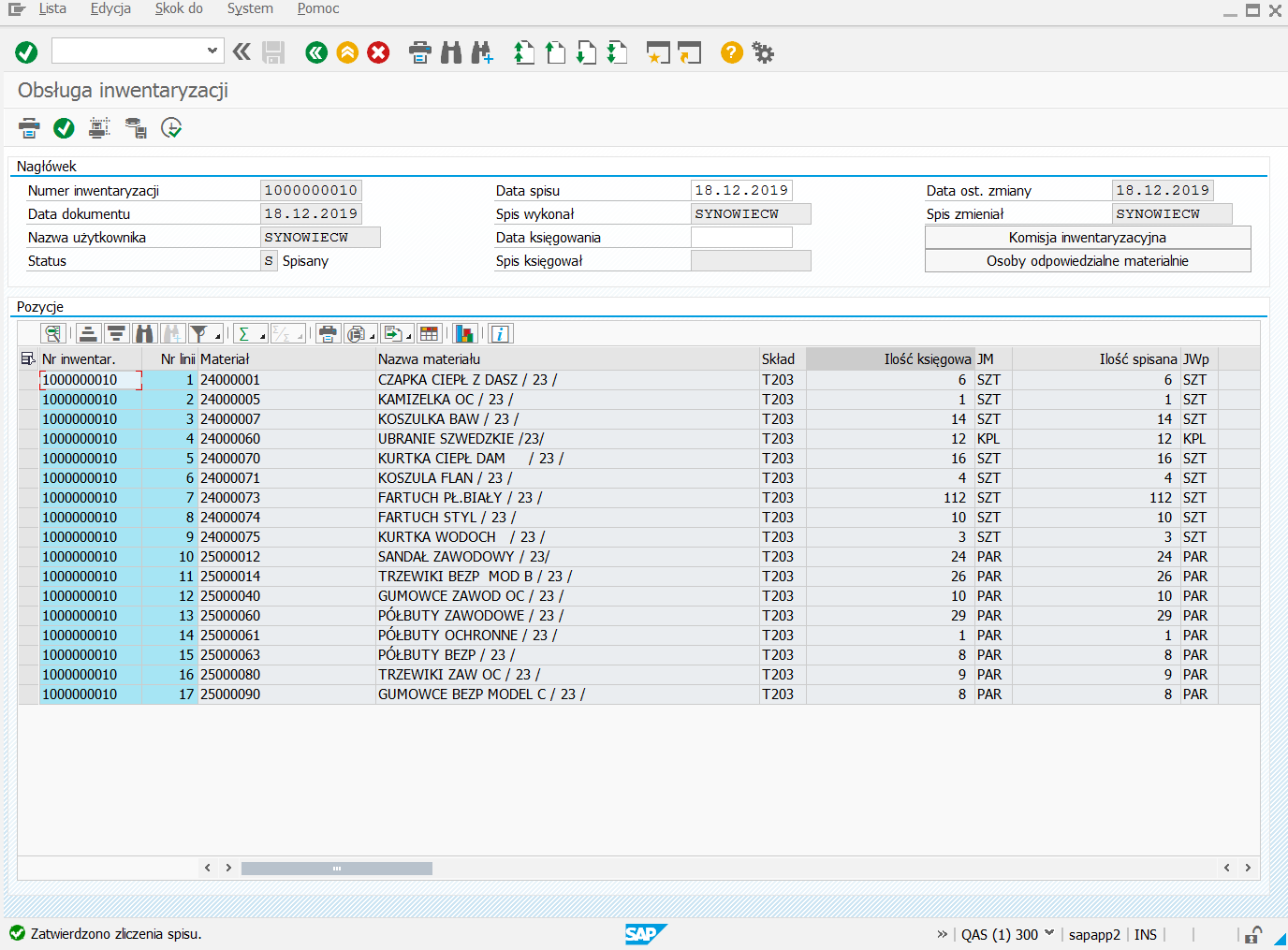 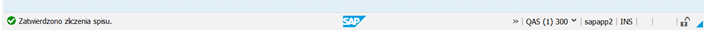 Krok 4 – Symulacji przed zaksięgowaniem dokumentu róznicStatus Inwentaryzacji „S” – spisany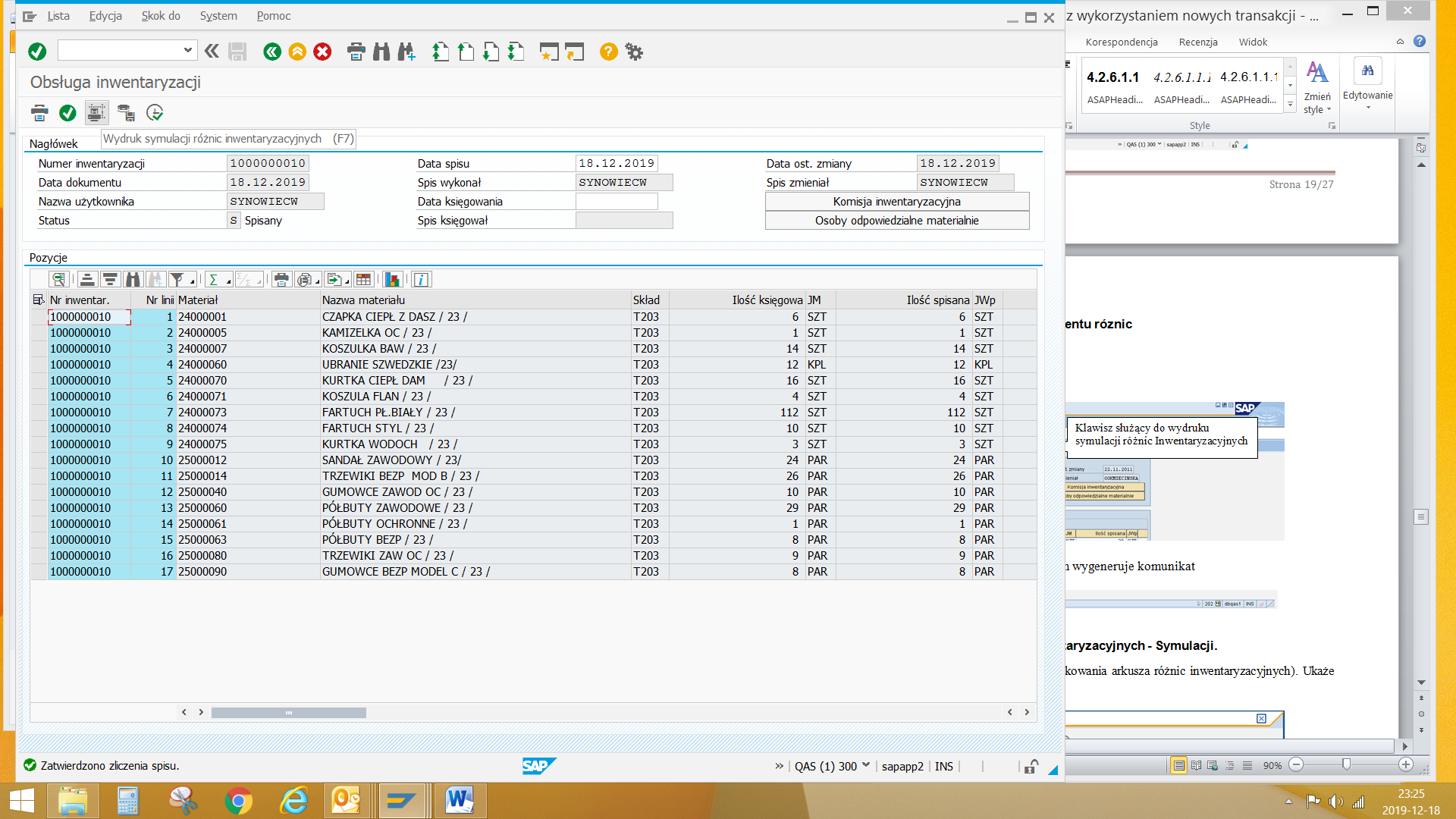  W przypadku braku różnic inwentaryzacyjnych system wygeneruje komunikat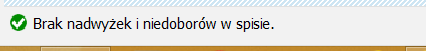 Wynik symulacji zatwierdzamy poprzez naciśnięcie klawisza „Zapisz zmiany”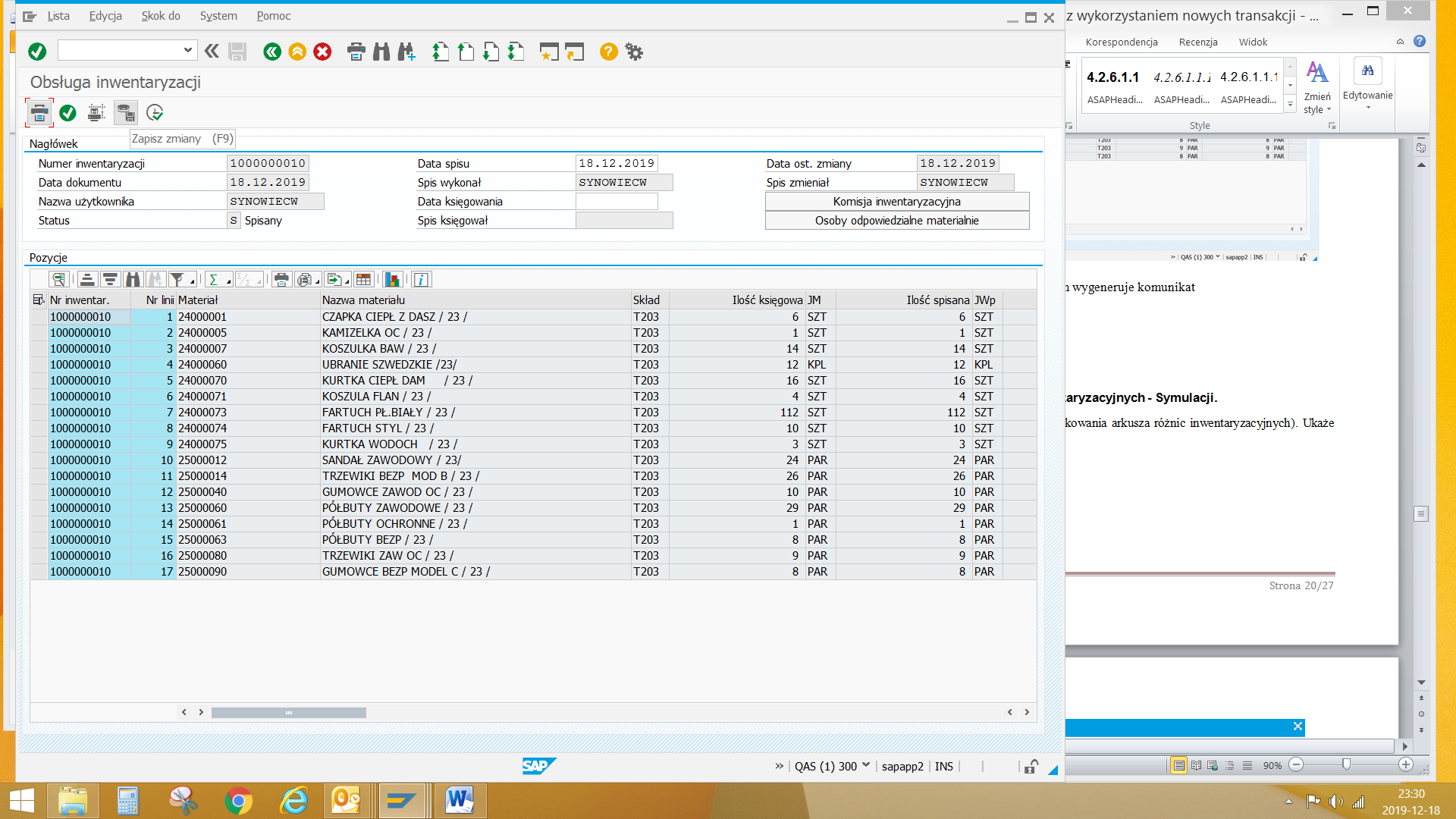 Krok 5 – Wydrukowanie dokumentu różnic inwentaryzacyjnych - Symulacji.Po naciśnięciu klawisza  (przechodzimy do drukowania arkusza różnic inwentaryzacyjnych). Ukaże się ekran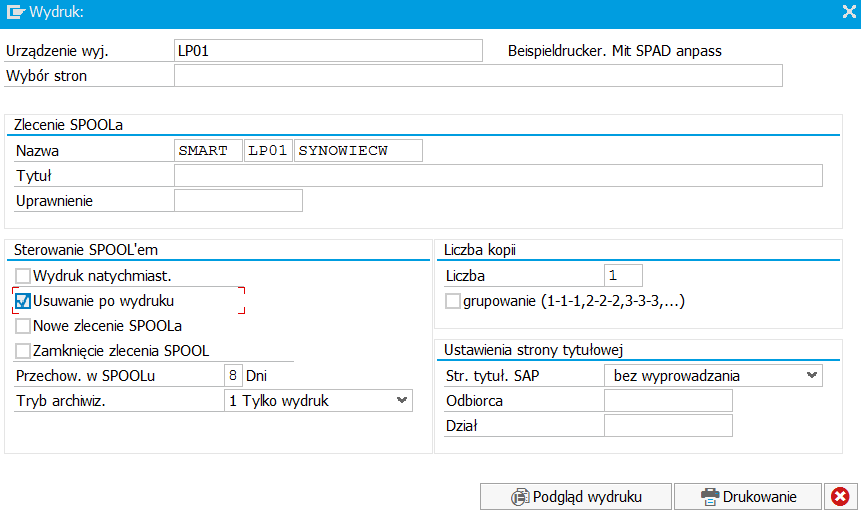 Rysunek 26: Okno "Wydruk"Po naciśnięciu klawisza „Podgląd wydruku” ukaże się „Wydruk różnic inwentaryzacyjnych”. Po naciśnięciu klawisza oznaczonego ikoną drukarki rozpocznie się proces drukowania.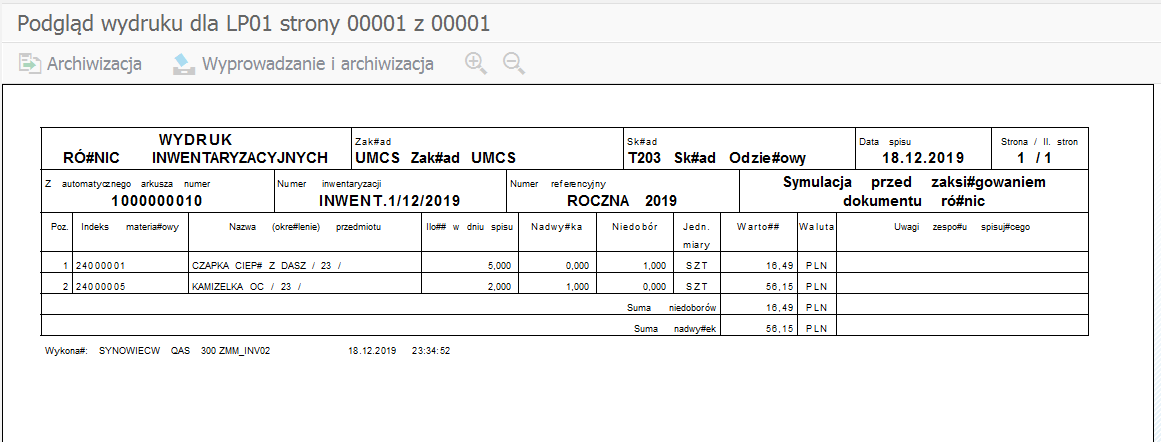 Rysunek 27:  Okno ”Wydruk różnic inwentaryzacyjnych – symulacja przed zaksięgowaniem dokumentu różnic”Krok 6 – Zaksięgowanie wyników spisu inwentaryzacyjnego.Jeżeli mamy pewność, że wyniki symulacji są poprawne, to uzupełniamy pole „Data Księgowania” i dokonujemy księgowania poprzez ikonę  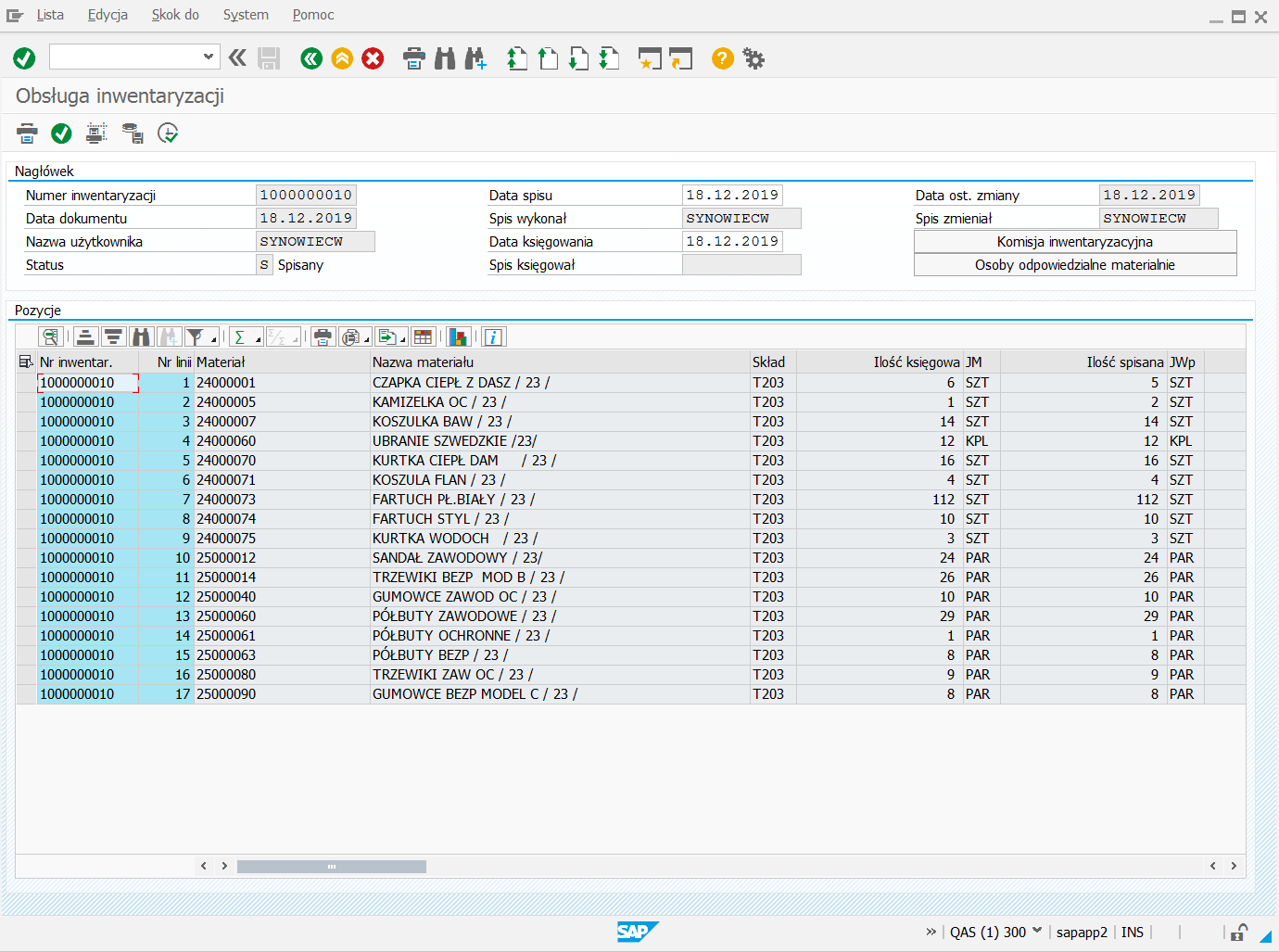 Rysunek 28:  Okno ”Zaksięgowanie różnic inwentaryzacyjnych”Po wybraniu klawisza wskazanego na powyższym rysunku pojawi się ekran z pytaniem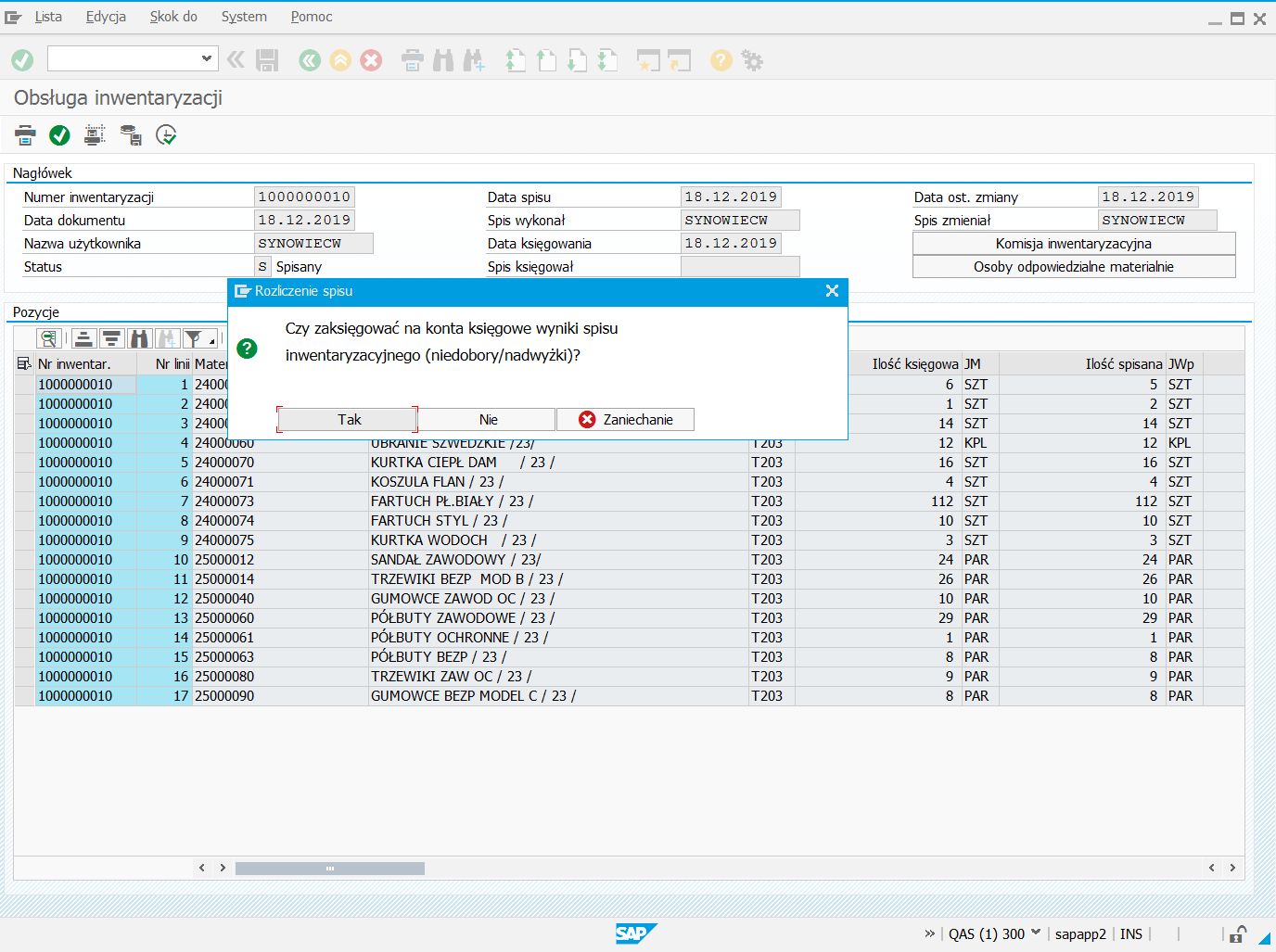 Rysunek 29:  Okno ”Rozliczenie spisu”W przypadku wybrania klawisza „Tak” następuje zaksięgowanie wyników inwentaryzacji. Inwentaryzacja otrzymuje status „Rozliczona”.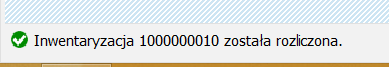 Krok 7 – wydrukowanie  wyników spisu inwentaryzacyjnego w transakcji ZMM_INV02.Po zaksięgowaniu inwentaryzacji w systemie w transakcji ZMM_INV02 pojawi się nowa ikona – wydruk dokumentu inwentaryzacji. Za pomocą nowej ikony można dokonać zapisu do pliku PDF, a następnie wydrukować dokument inwentaryzacji z pliku PDF.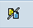 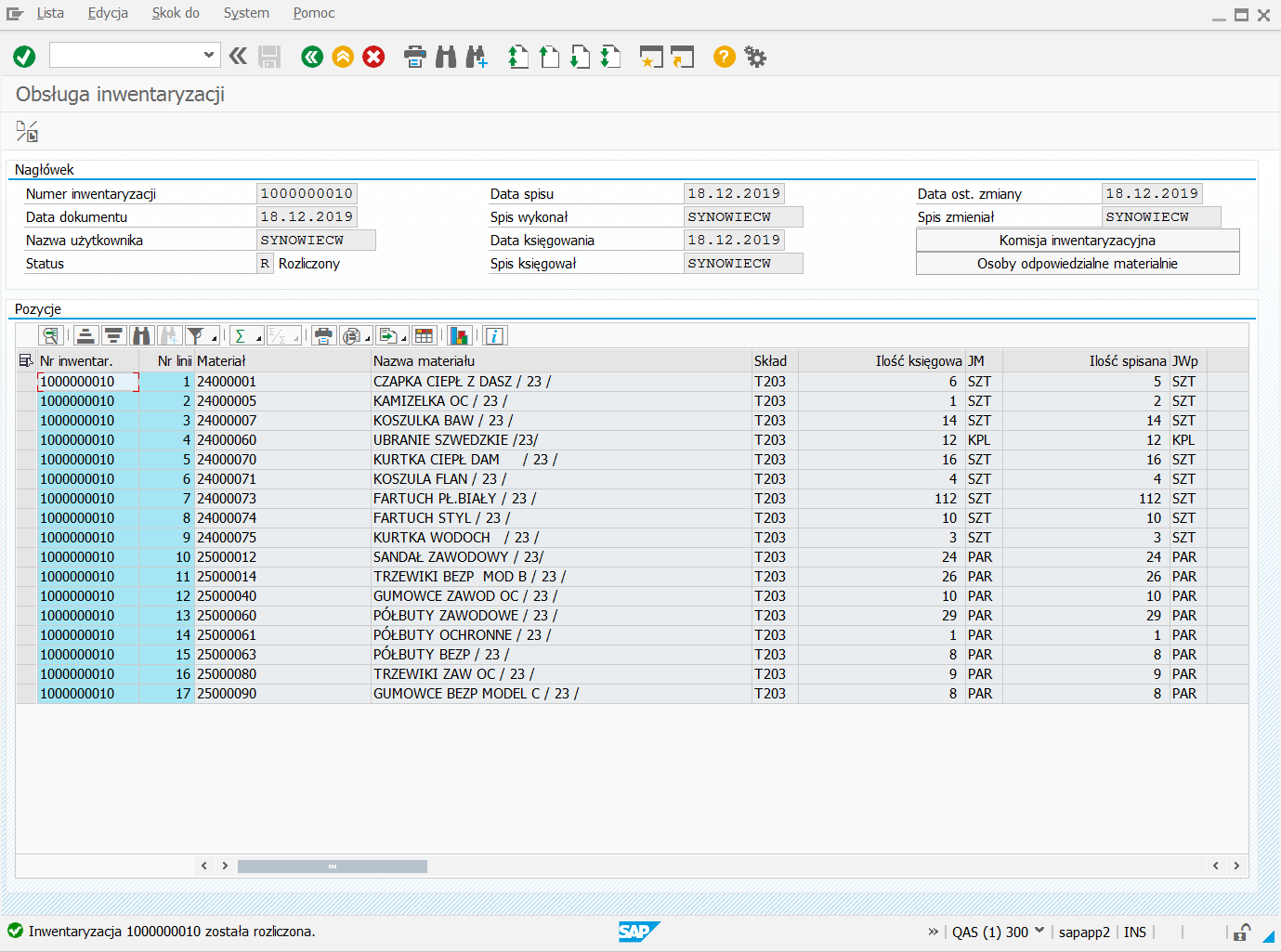 Rysunek 30:  Okno ”Wyświetlanie inwentaryzacji”Po wybraniu wskazanego klawisza ukaże się ekran: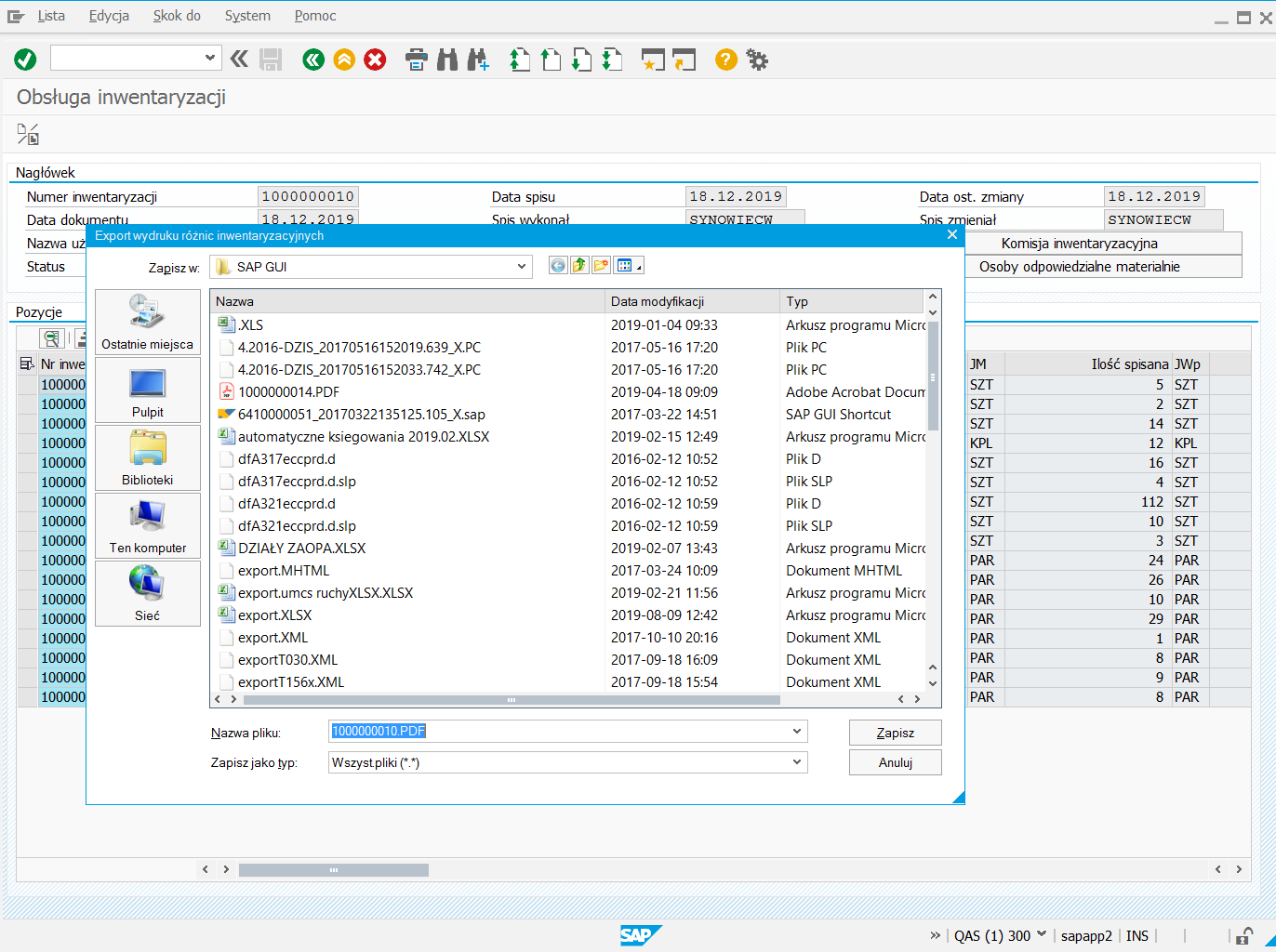 Rysunek 31:  Okno ”Wskazanie miejsca dla pliku”Po zakończeniu zapisywania pliku ukaże się komunikat: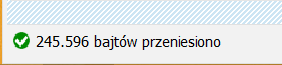 Rysunek 32:  Okno ”Informacja o utworzeniu pliku”W celu odczytania zapisanego pliku wybieramy zapisany plik z wybranego katalogu miejsca (wskazanego przy zapisywaniu)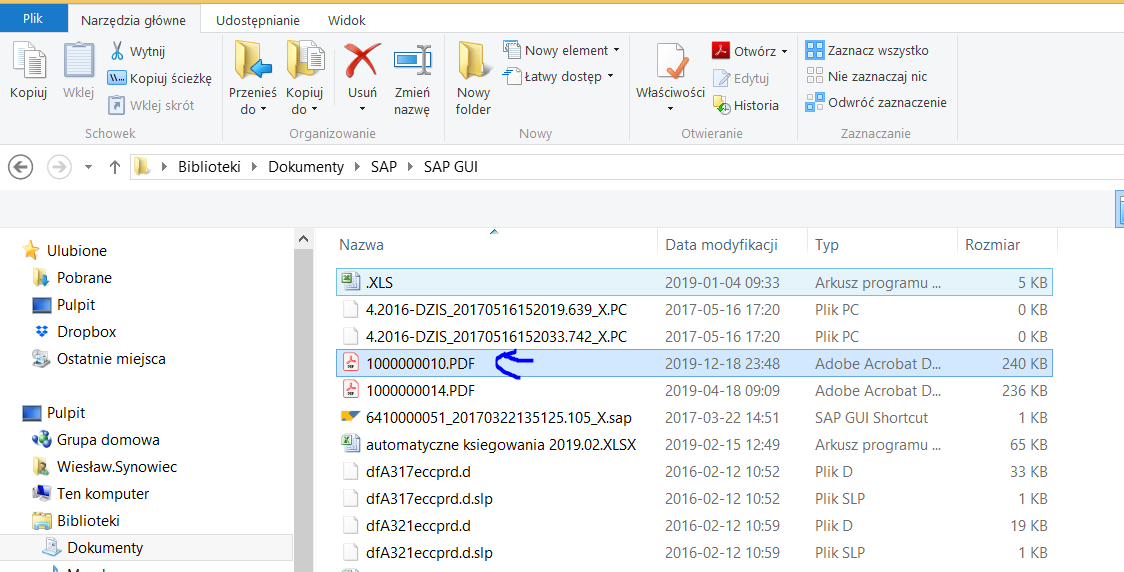 Rysunek 33:  Okno ”Wybranie pliku do drukowania”Po wybraniu pliku ukaże się: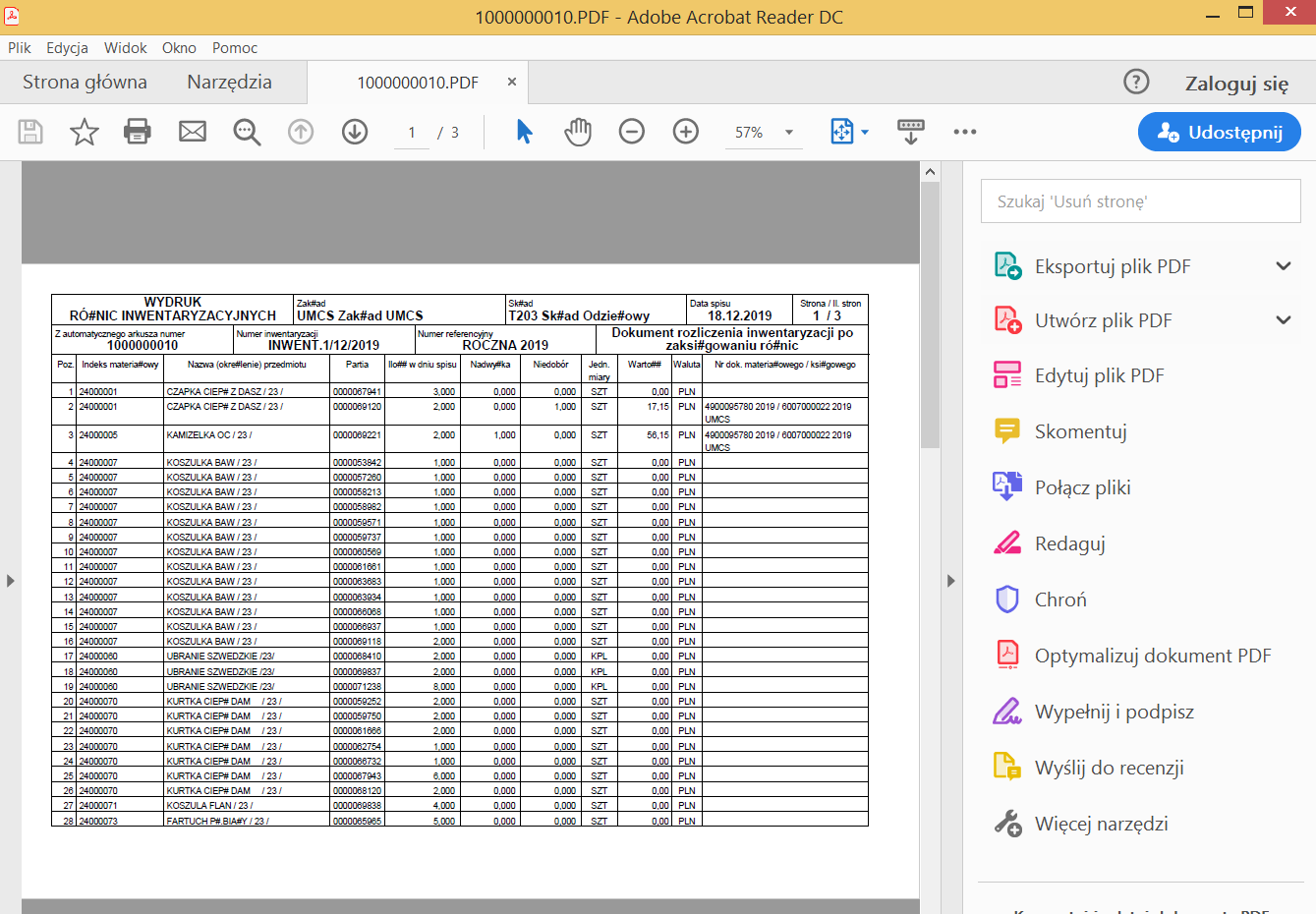 Rysunek 34:  Okno ”Dokument rozliczenia inwentaryzacji po zaksięgowaniu różnic”Wyświetlany plik można wydrukować lub przesłać pocztą,Krok 8 – Wyświetlanie wyników spisu inwentaryzacyjnego i wydrukowanie dokumentu rozliczenia na drukarce.Transakcja Wyświetlanie inwentaryzacji służy do wyświetlenia wyników inwentaryzacji. 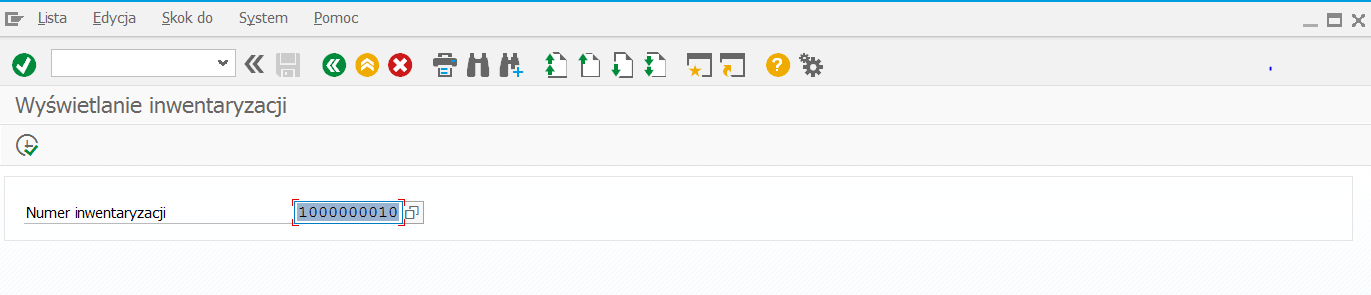 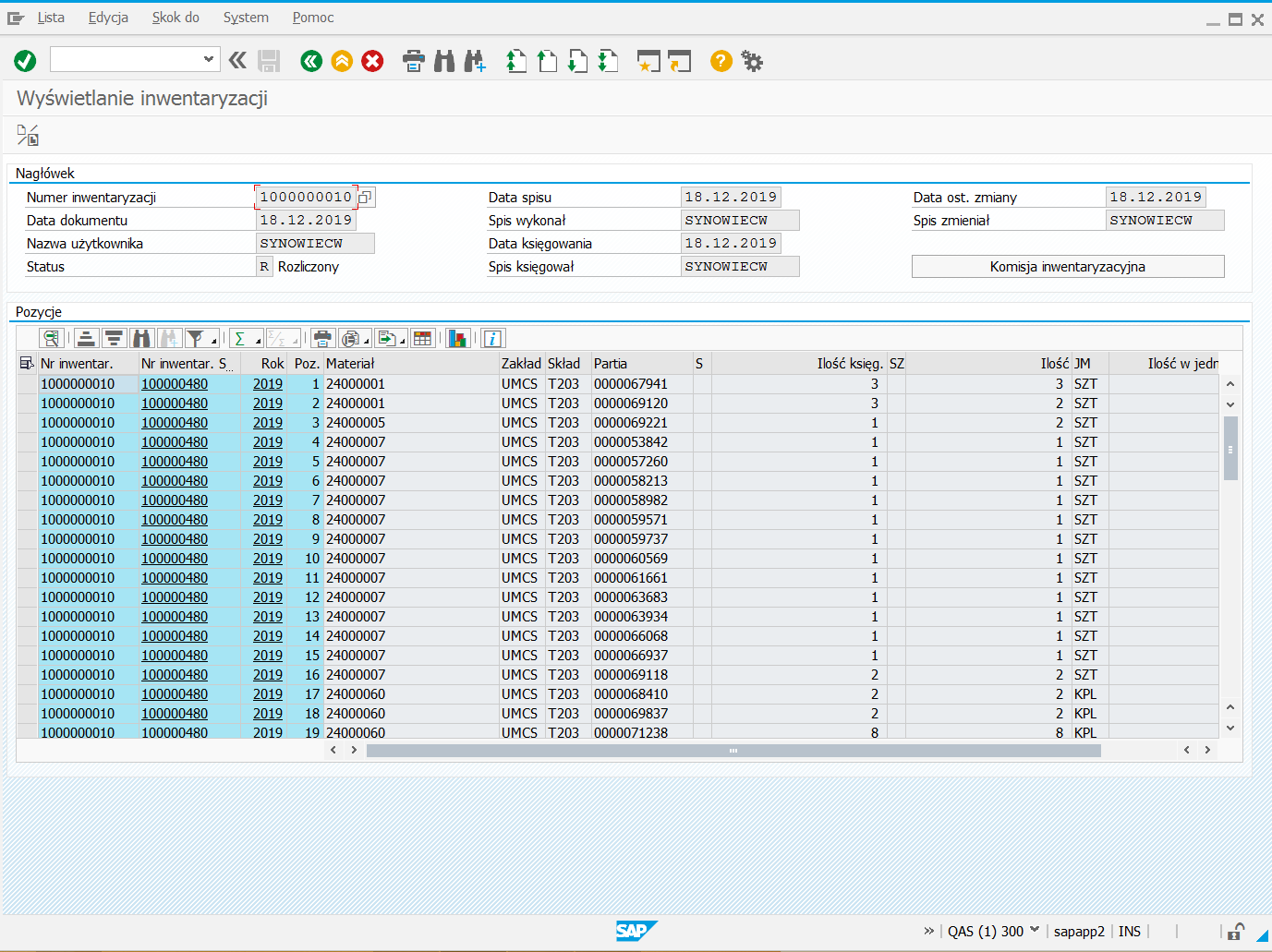 Rysunek 35:  Okno ”Wyświetlanie inwentaryzacji”Po wybraniu wskazanego klawisza ukaże się ekran: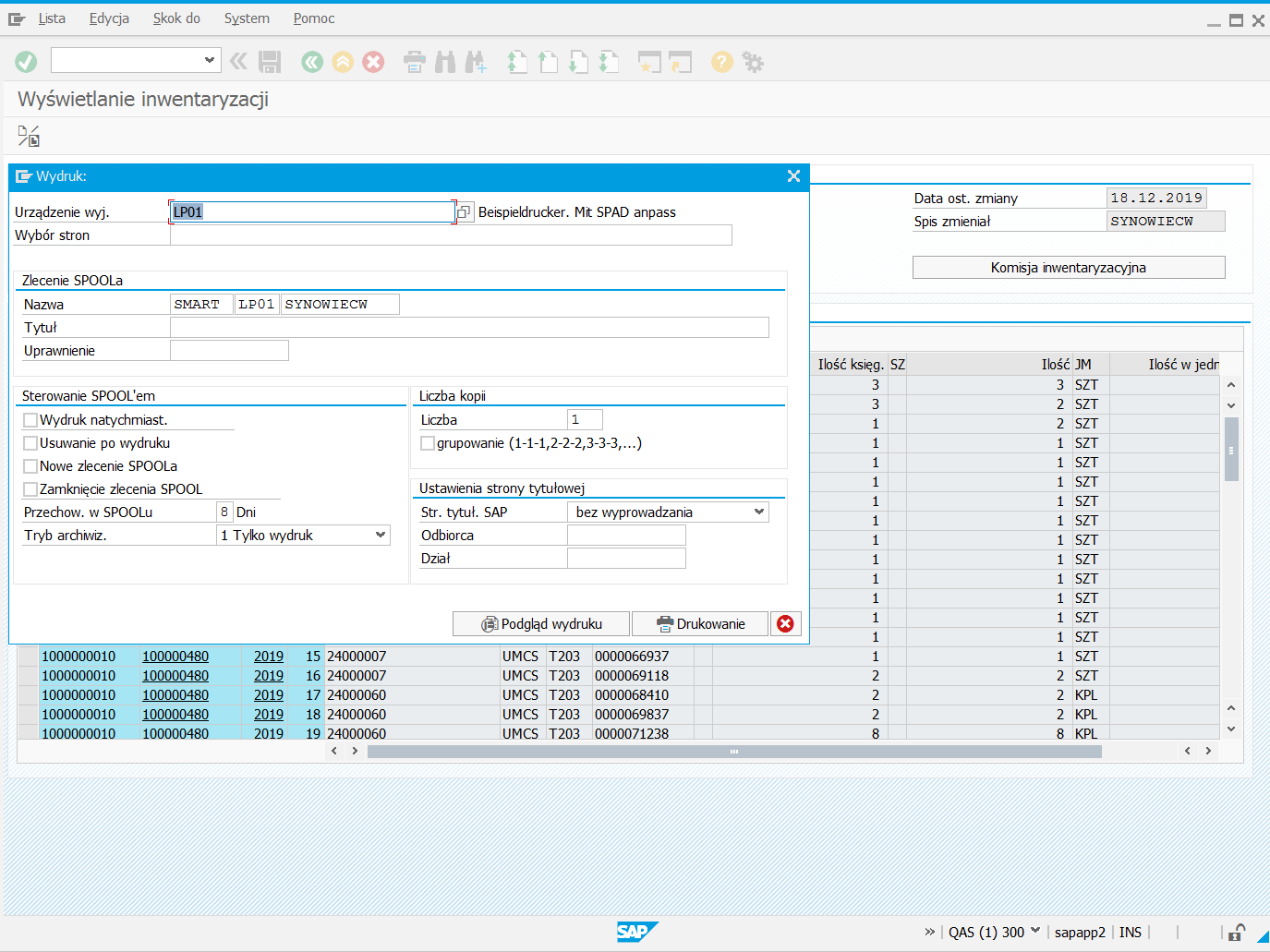 Rysunek 36:  Okno ”Wydruk”Po naciśnięciu klawisza    ukaże się podgląd dokumentu rozliczenia inwentaryzacji po zaksięgowaniu różnic: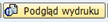 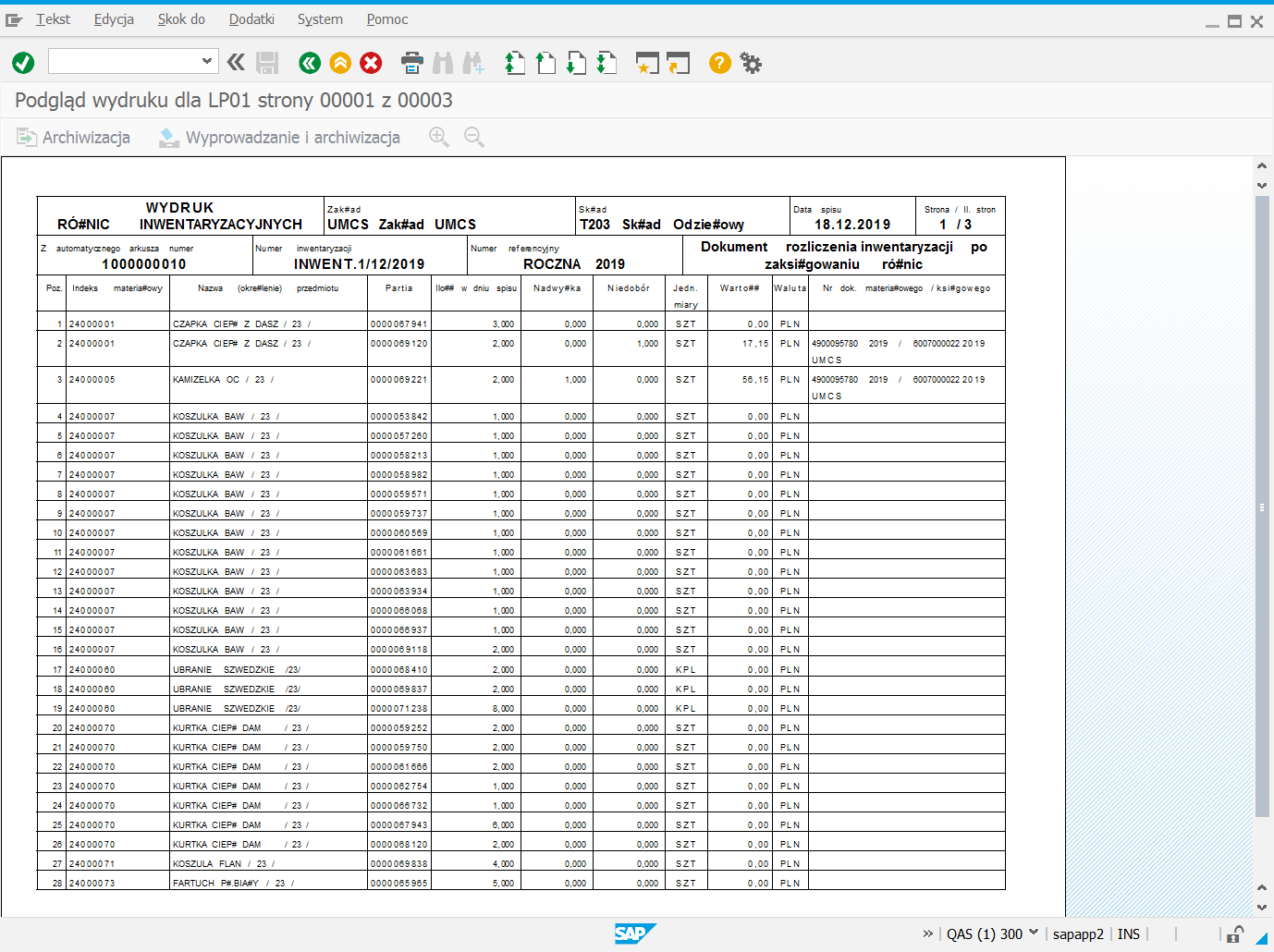 Rysunek 37:  Okno ”Podgląd wydruku”W przypadku naciśnięciu klawisza    wydruku zostanie wysłany na drukarkę lub do spoola. 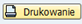 DataAutorWersjaOpis wprowadzonej zmiany30.12.2019Wiesław Synowiec1.0Utworzenie i edycja dokumentuMenuLogistyka  Gospodarka materiałowa Inwentaryzacja Pakiety Tworzenie dokumentu inwentaryzacji  Bez zapasów specjalnychTransakcjaMI31Nazwa na ekranieWartość KomentarzMateriałZakładKod zakładuWprowadzić zakład, w którym ma się odbyć inwentaryzacjaSkładKod składuWprowadzić skład, w którym ma się odbyć inwentaryzacjaRodzaj materiałuGrupa materiałowaOpis miejsca składowaniaNazwa na ekranieWartość KomentarzWybór danych i wyprowadzanie protokołuGener. wprow. wsad.Wybrany radiobutonBezpośrednie tworz. dokum.Nazwa pakietuZatrzym. przetwarz. pakiet.Wyprowadzanie protokołuCheckboxMaks. liczba pozycjiNazwa na ekranieWartość KomentarzPlanowana data spisuWartość musi być wprowadzonaNumer inwentaryzacjiOznaczenie wewnętrzne inwentaryzacjiReferencja inwentaryzacjiDodatkowe oznaczenieUstawienie blokady księgowania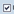 Należy ustawić checkboxZamrożenie stanu księgowegoNależy ustawić checkboxDane wprowadzone w sekcji „Ograniczenie bazy danych” określają materiały podlegające inwentaryzacji. Dane ustawione w sekcji „Sterowanie” określają nazwę i przebieg przetwarzania pakietowego.Dane wprowadzone w sekcji „Dane w nagłówku dok. inwent” są wyprowadzane na wydruk Arkusza spisowego i Arkusza Różnic Inwentaryzacyjnych.Każdorazowo po wprowadzeniu wartości z powyższej tabelki kliknij przycisk  (ENTER) lub klawisz ENTER.Wartości zostaną potwierdzone poprzez wyświetlenie pełnej nazwy obok kodu.MenuLogistyka  Gospodarka materiałowa Inwentaryzacja  Dokument inwentaryzacyjny   WyświetlanieTransakcjaMI03 Wyświetlanie dokumentów inwentaryzacyjnychNazwa na ekranieWartość KomentarzZakładSkład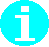 Lista zawiera wszystkie pozycje magazynowe spełniające zadane warunki wyszukiwania w rozbiciu na partie danego materiału. Partie zawierają informacje istotne dla obsłużenia metody FIFO.MenuUlubione  Tworzenie inwentaryzacjiTransakcjaZMM_INV01Transakcja służy do przygotowania arkuszy spisowych zawierających materiały znajdujące się według stanu księgowego w wybranym składzie.Inwentaryzacja posiada status „N”- NowyLista zawiera wszystkie pozycje magazynowe spełniające zadane warunki wyszukiwania zagregowane na poziomie indeksu (zsumowane ilości partii dla każdego materiału).Na tym etapie opracowywania dokumentów jeszcze nie drukujemy arkuszy spisowych, gdyż nie zawierają danych o komisji spisowej i osobach odpowiedzialnych za magazyn.MenuUlubione  Obsługa inwentaryzacjiTransakcjaZMM_INV02Inwentaryzacja posiada status „W” – Wydrukowany. Na tym etapie opracowywania dokumentów arkusze spisowe są gotowe do wydrukowania.Wydruk różnic inwentaryzacyjnych – symulacja stanowi istotną informację dotyczącą niedoborów i nadwyżek w zakresie ilościowym z symulowaną wyceną materiałów.Wartości różnic w symulacji mogą nieznacznie różnić się od wartości zaksięgowanych.Po zaksięgowaniu wyników spisu, w przypadku różnic inwentaryzacyjnych powstają dokumenty materiałowe i wraz z nimi odpowiednie dokumenty księgowe. Po zaksięgowaniu dokumentu można wydrukować dokument rozliczenia końcowego inwentaryzacji w transakcji ZMM_INV03 oraz w transakcji ZMM_INV02 w postaci pliku pdf..Wskazany plik w nazwie zawiera nr rozliczanej inwentaryzacji i jest w formacie PDF.W przypadku, gdy w wyniku inwentaryzacji nie stwierdzono różnic inwentaryzacyjnych w pliku „PDF” znajdzie się odpowiednia informacja o niestwierdzeniu różnic po rozliczeniu inwentaryzacji.MenuUlubione  Wyświetlanie inwentaryzacjiTransakcjaZMM_INV03W przypadku, gdy w wyniku inwentaryzacji nie stwierdzono różnic inwentaryzacyjnych na wydruku ” znajdzie się odpowiednia informacja o niestwierdzeniu różnic po rozliczeniu inwentaryzacji.